PREGO-TIPO DE CLÁUSULAS ADMINISTRATIVAS PARTICULARES QUE HABERÁN DE REXER PARA A CONTRATACIÓN MEDIANTE PROCEDEMENTO ABERTO SIMPLIFICADO  (CON PLURALIDADE DE CRITERIOS DE ADXUDICACIÓN CON APLICACIÓN DE XUÍZOS DE VALOR E CRITERIOS DE APRECIACIÓN AUTOMÁTICA) DAS OBRAS COMPRENDIDAS NOS PLANS PROVINCIAIS E OUTRAS OBRAS PROVINCIAIS.I.-ELEMENTOS DO CONTRATO.OBXECTO E DELIMITACIÓN DO CONTRATO1.1) Obxecto do contrato.O presente contrato ten por obxecto a execución das obras a que se refire o epígrafe 1 do cadro de características do contrato, con suxeición ao Proxecto Técnico, integrado polos documentos enumerados no artigo 233 da  Lei 9/2017 do 8 de novembro   de Contratos do Sector Público  (en diante LCSP ), incluído o correspondente estudo de Seguridade e Saúde ou Estudo Básico de Seguridade e Saúde, de acordo co previsto no art. 4 do Decreto 1.627/97 e o estudo de xestión de residuos de construción e demolición, de acordo co previsto no art. 4 do R.D. 105/2008 . O conxunto de documentos que compoñen o proxecto considérase que forman parte integrante deste Prego, tendo carácter contractual. En caso de contradición entre o Prego de Cláusulas Administrativas Particulares e o Prego de Prescricións Técnicas prevalecerá o primeiro. 1.2) Delimitación do contrato.Para os efectos do presente prego e da LCSP, ao tratarse dun procedemento simplificado  o presente contrato non está suxeito a regulación harmonizada, posto que esta modalidade aplícase aos contratos cuxo valor estimado é inferior á cantidade que figura no art 159 da LCSP, en relación co art 20 da citada norma. Neste sentido nos epígrafes 4 e 4.BIS do cadro de características indícase o valor estimado do contrato 1.3) Carácter transversal dos criterios sociais e ambientaisDe conformidade co establecido no art 1.3 e concordantes LCSP os criterios sociais e ambientais son recollidos  no presente prego de maneira transversal, en especial canto aos criterios de adxudicación e condicións  especiais de execución , e esixencia de cumprimento  da normativa laboral (en especial cumprimento de convenios e obrigacións de pago de salarios así como de prevención de riscos laborais)  normativa social (persoas con discapacidade, igualdade de xénero, non discriminación persoas) e   ambiental (adopción de medidas ambientais e ecolóxicas), etc…1.4) Principios. De conformidade co art 1 LCSP a presente contratación axústase aos  principios de liberdade de acceso ás licitacións, publicidade e transparencia dos procedementos, e non discriminación e igualdade de trato entre os licitadores; e de asegurar, en conexión co obxectivo de estabilidade orzamentaria e control do gasto, e o principio de integridade, unha eficiente utilización dos fondos destinados á realización das obras.	2) ORZAMENTO BASE DE LICITACIÓN DO CONTRATO E TIPO DE LICITACIÓN.Sinálase como tipo de licitación o importe do Proxecto que figura no epígrafe 3 do cadro de características do contrato, realizándose a mellora mediante baixa respecto ao mesmo. Entenderase por orzamento  base de licitación o límite máximo de gasto que en virtude do contrato pode comprometer o órgano de contratación, incluído o Imposto sobre o Valor Engadido, salvo disposición en contrario.Na contratación destas obras entenderase que os contratistas, ao formular as súas propostas económicas, incluíron dentro das mesmas o importe do Imposto sobre o Valor Engadido, sen prexuízo de que o importe deste imposto indíquese como partida independente, de conformidade co art. 102 1 LCSP e modelo de oferta económica do presente prego.3) FINANCIAMENTO. 3.1. Obras de carácter anual: Para atender as obrigacións económicas que se derivan para a Administración do cumprimento do contrato existe crédito suficiente no Orzamento con cargo á Aplicación sinalada no epígrafe 5 do cadro de características do contrato (Anexo I do presente Prego).3.2. Obras de carácter plurianual: De conformidade co disposto no artigo 174 do Decreto Lexislativo 2/2004 do 5 de maio polo que se aproba o Texto Refundido da Lei reguladora das facendas locais e artigo 79 e seguintes do Decreto 500/90, imputaranse aos exercicios orzamentarios que se detallan para cada Proxecto de execución de obra no epígrafe 3.B e con cargo á Aplicación sinalada no epígrafe 5 do cadro de características do contrato (Anexo I do presente Prego). En consecuencia, o compromiso de gasto para exercicios futuros queda sometido á condición suspensiva de existencia  de crédito adecuado e suficiente no exercicio correspondente, circunstancia que debe ter en conta en todo caso o contratista.No suposto de reaxuste de anualidades estarase ao disposto na cláusula 5 do presente Prego. 4) REVISIÓN DE PREZOS. 4.1. Obras de carácter anual: De conformidade  co disposto no artigo 103.5 LCSP non procederá en ningún caso a revisión periódica e predeterminada de prezos  do presente contrato e por tanto non se aplicará fórmula algunha de revisión. 4.2. Obras de carácter plurianual: Si o contrato tivese carácter plurianual, previa xustificación no expediente, e de conformidade co previsto no Real Decreto a que refírense os art. 4 e 5 da Lei 2/2015 de desindexación da economía española e art. 103 LCSP, a revisión periódica e predeterminada de prezos terá lugar cando o contrato se executase, polo menos, no vinte por cento do seu importe e transcorresen dous anos desde a súa formalización, e conforme a fórmula que se indica no epígrafe 17 do cadro de características (Anexo I do presente prego).En consecuencia o primeiro vinte por cento executado e os dous primeiros anos transcorridos desde a formalización quedan excluídos da revisión.5) PRAZO DE EXECUCIÓN. 5.1.- O prazo de execución do contrato será o que se sinala no epígrafe 6 do cadro de características do contrato, contado a partir do día seguinte ao da firma da Acta de Comprobación do Reformulo, salvo que exista reserva fundada que impida o seu comezo. 5.2.- Prórrogas.- O prazo contractual só prorrogarase cando concorran as circunstancias e requisitos esixidos pola lexislación vixente. 5.3.- Prazos parciais.- Os prazos parciais serán os que no seu caso, se fixaran na aprobación do Programa de Traballo. 5.4.- Reaxuste de anualidades.- A Baixa ofertada polo adxudicatario aplicarase, na súa integridade á redución do financiamento previsto nas últimas anualidades, mantendo inalterable o financiamento previsto para as primeiras. En consecuencia, esta porcentaxe de baixa aplicarase a realizar máis obra en cada unha das anualidades, abonándose ao adxudicatario o prezo da obra realizada, ata o importe máximo de financiamento relativo a cada anualidade. Para estes efectos a Administración aprobará o novo programa de traballo que será obrigatorio para o adxudicatario. 6) APTITUDE PARA CONTRATAR. 6.1 Poderán concorrer por si ou por medio de representantes as persoas naturais ou xurídicas, españolas ou estranxeiras, que teñan1.- Plena capacidade de obrar (art 65 LCSP) 2.- Non se achen incursas en prohibicións para contratar coa Administración  a que refírense os arts. 71 a 73  LCSP,3.- E acrediten a súa solvencia económica e financeira (art 87) e técnica (art 88), (ou se atopen debidamente clasificadas, nos supostos a que se refire a cláusula seguinte e art 77).A capacidade de obrar dos empresarios que foren persoas xurídicas acreditarase mediante a escritura ou documento de constitución, os estatutos ou a acta constitutiva, nos que consten as normas polas que se regula a súa actividade, debidamente rexistrados, no seu caso, no Rexistro público que corresponda, segundo o tipo de persoa xurídica de que se trate. 6.2 A capacidade de obrar dos empresarios non españois que sexan nacionais de Estados membros da Unión Europea ou de Estados signatarios do Acordo sobre o Espazo Económico Europeo acreditarase pola súa inscrición no rexistro procedente de acordo con a lexislación do Estado onde están establecidos, ou mediante a presentación dunha declaración xurada ou un certificado, nos termos que se establezan regulamentariamente, de acordo coas disposicións comunitarias de aplicación.6.3 Os demais empresarios estranxeiros deberán acreditar a súa capacidade de obrar con informe da Misión Diplomática Permanente de España no Estado correspondente ou da Oficina Consular en cuxo ámbito territorial radique o domicilio da empresa.7) CLASIFICACIÓN DO CONTRATISTA. SOLVENCIA ECONOMICA E FINANCEIRA E SOLVENCIA TÉCNICA.Para concorrer á presente licitación  requírese dispor da clasificación ou da solvencia que se indica nos apartados seguintes da presente cláusula.No entanto, o licitador que presente a mellor oferta deberá presentar os documentos xustificativos da clasificación e/ou solvencia que se indican nos apartados 7.1 e 7.2, na forma en que se indica nos citados apartados.7.1. Clasificación.Para contratar coa Administración a execución dunha obra cuxo valor estimado sexa igual ou  superior á cantidade establecida no artigo 77.1 a) LCSP, será requisito indispensable que o contratista haxa obtido previamente a correspondente clasificación, segundo resulte do Proxecto ou documentación técnica obrante no expediente e que se indica no epígrafe 7 do cadro de características do contrato, caso de empresas españolas e estranxeiras non comunitarias.Para os casos en que sexa esixible a clasificación e concorran na unión empresarios nacionais, estranxeiros que non sexan nacionais dun Estado membro da Unión Europea nin dun Estado signatario do Acordo sobre o Espazo Económico Europeo e estranxeiros que sexan nacionais dun Estado membro da Unión Europea ou dun Estado signatario do Acordo sobre o Espazo Económico Europeo, os que pertenzan aos dous primeiros grupos deberán acreditar a súa clasificación, e estes últimos a súa solvencia económica, financeira e técnica ou profesional.En consecuencia os empresarios non españois de Estados membros da Comunidade Europea será suficiente que acrediten ante o Órgano de Contratación correspondente a súa solvencia económica, financeira e técnica.7.2. Solvencia económica e financeira e solvencia técnica requirida a empresas españolas e estranxeiras non comunitarias, cando non sexa esixible a clasificación; a empresas non españolas de estados membros da Unión Europea ou dos estados signatarios do acordo sobre o Espazo Económico Europeo.7.2.1  Acreditación de solvencia económica e financeira e solvencia técnica: No caso de que non sexa esixible a clasificación para a obra, o licitador que presente a mellor oferta deberá acreditar a solvencia económica e financeira e a solvencia técnica (cláusula 16 do presente prego) do seguinte modo:A. Empresas españolas e empresas estranxeiras non pertencentes a Estados membros da Unión Europea: Poderán optar: A.1. Mediante a acreditación de que está clasificada a empresa no grupo e subgrupo e clasificación que se indica no Anexo I, epígrafe 8.A clasificación do empresario acreditará a súa solvencia para a celebración de contratos do mesmo tipo e importe que aqueles para os que se obtivo e para cuxa celebración non se esixa estar en posesión da mesma.A.2. Mediante a acreditación da solvencia económico e financeira a que se refire o apartado 7.2.1.a), e a acreditación da solvencia técnica a que se refire o apartado 7.2.1.b).B. Para todas as empresas con independencia da súa nacionalidade: No caso de que a empresa non estea clasificada deberá acreditar a solvencia.7.2.1 a. Solvencia económica e financeira7.2.1.a.1 MediosA solvencia económica e financeira do empresario poderá acreditarse por calquera  destes   medios:a) Volume anual de negocios, ou ben volume anual de negocios no ámbito ao que se refira o contrato, referido ao mellor exercicio dentro do tres últimos dispoñibles en función das datas de constitución ou de inicio de actividades do empresario e de presentación das ofertas polo importe que sexa igual ou superior ao 25% do valor estimado do contrato.Considerarase acreditada a solvencia si o volume de negocios anual esixido é igual ou superior ao 25% do valor estimado do contrato. b) Patrimonio neto ao peche do último exercicio económico para o que estea vencida a obrigación de aprobación de contas anuais.Considerarase acreditada a solvencia si o importe do patrimonio neto é igual ou superior ao 25% do valor estimado do contrato.c)  xustificante da existencia dun seguro de responsabilidade civil por riscos profesionais por importe igual  ou superior ao esixido no orzamento do contratoConsiderarase acreditada a solvencia si o seguro cobre riscos profesionais  por un mínimo anual igual ou superior ao  valor estimado do contrato.7.2.1.a.2. Acreditación documentalA acreditación documental da suficiencia da solvencia económica e financeira do empresario efectuarase mediante:a) Volume de negocios e patrimonio neto: A achega das súas contas anuais aprobadas e depositadas no Rexistro Mercantil, si o empresario estivese inscrito no este rexistro, e en caso contrario polas depositadas no rexistro oficial en que deba estar rexistrado. Os empresarios individuais non inscritos no Rexistro Mercantil acreditarán o seu volume anual de negocios mediante os seus libros de inventarios e contas anuais legalizados polo Rexistro Mercantil.b) Seguro de responsabilidade civil por riscos profesionais: A achega de póliza ou certificado de seguros por riscos profesionais.En todo caso, a inscrición no Rexistro Oficial de Licitadores e Empresas Clasificadas do Sector Público acreditará fronte a todos os órganos de contratación do sector público, a teor do nel reflectido e salvo proba en contrario, as condicións de solvencia económica e financeira do empresario.7.2.1.a.3 Acreditación da solvencia económica e financeira por calquera outro documento.Cando por unha razón válida, o operador económico non estea en condicións de presentar as referencias solicitadas polo órgano de contratación, autorizaráselle a acreditar a súa solvencia económica e financeira por medio de calquera outro documento que o poder adxudicador considere apropiado (art 86.1, parágrafo 3.LCSP).7.2.1.b. Solvencia técnica 7.2.1.b.1. Regra xeral. A solvencia técnica do empresario poderá acreditarse por calquera  destes   medios, seguindo a enumeración do artigo 88 da LCSP:a) Relación das obras executadas no curso do cinco últimos anos, avalada por certificados de boa execución. Estes certificados indicarán o importe, as datas e o lugar de execución das obras e precisarase si se realizaron segundo as regras polas que se rexe a profesión e se levaron normalmente a bo termo; no seu caso, estes certificados serán comunicados directamente ao órgano de contratación pola autoridade competente. Para estes efectos, as obras executadas por unha sociedade estranxeira filial do contratista de obras terán a mesma consideración que as directamente executadas polo propio contratista, sempre que este último ostente directa ou indirectamente o control daquela nos termos establecidos no artigo 42 do Código de Comercio. Cando se trate de obras executadas por unha sociedade estranxeira participada polo contratista sen que se cumpra dita condición, só se recoñecera como experiencia atribuíble ao contratista a obra executada pola sociedade participada na proporción da participación daquel no capital social desta. Considerarase acreditada a solvencia cando o importe anual acumulado no ano de maior execución sexa igual ou superior ao 70% do valor estimado do contrato, ou da súa anualidade media si esta é inferior ao valor estimado do contrato.b) Declaración indicando o persoal técnico ou organismos técnicos, estean ou non integrados na empresa, dos que esta dispoña para a execución das obras acompañada dos documentos acreditativos correspondentes cando lle sexa requirido polos servizos dependentes do órgano de contratación.c) Títulos académicos e profesionais do empresario e dos directivos da empresa e, en particular, do responsable ou responsables das obras así como dos técnicos encargados directamente da mesmad) O apartado d) do artigo 88 LCSP non será de aplicación no presente contrato, sen prexuízo do disposto no Anexo V.e) Declaración sobre o persoal medio anual da empresa e do número de directivos durante o tres últimos anos, acompañada da documentación xustificativa correspondente cando lle sexa requirido polos servizos dependentes do órgano de contratación.Considerarase acreditada a solvencia técnica nos apartados b), c) e e) cando o persoal técnico, e a titulación académica e profesional, o persoal medio sexa adecuada e proporcionada á natureza e orzamento da obra. 7.2.1.b. 2. Regra especifica para as empresas de nova creación : Nos contratos cuxo valor estimado sexa inferior a 500.000 euros, cando o contratista sexa unha empresa de nova creación, entendendo por tal aquela que teña unha antigüidade inferior a cinco anos, a súa solvencia técnica acreditarase por un ou varios dos medios a que refírense as letras b) c) e e) anteriores, sen que en ningún caso sexa aplicable o establecido na letra a), relativo á execución dun número determinado de obra.7.2.2. Integración da solvencia con medios externos. Para acreditar a solvencia necesaria para celebrar un contrato determinado, o empresario poderá basearse na solvencia e medios doutras entidades, independentemente da natureza xurídica dos vínculos que teña con elas, sempre que demostre que durante toda a duración da execución do contrato disporá efectivamente desa solvencia e medios, e a entidade á que recorra non estea incursa nunha prohibición de contratar  e de acordo cos requisitos establecidos no art. 75 LCSP.7.3 O valor estimado.A efectos de cálculo de solvencia é o que se indica no epígrafe 4 do cadro de características8) UNIÓNS TEMPORAIS DE EMPRESAS.A Administración poderá contratar con unións de Empresarios que se constitúan temporalmente para o efecto, de conformidade co establecido no artigo 69 LCSP. Para estes efectos cada unha das empresas que a compoñen deberá indicar nomes e circunstancias dos que a constitúan e a participación de cada un, así como que asumen o compromiso de constituírse formalmente en unión temporal en caso de resultar adxudicatarios do contrato.Así mesmo deberán presentar cada unha delas a documentación esixida na cláusula 12 e acreditar a súa capacidade e solvencia nos termos do presente prego, acumulándose a efectos da determinación da solvencia da unión temporal as características acreditadas para cada un dos integrantes da mesma. E no caso de que se esixa clasificación estarase ao disposto no artigo 69.5 e 6, e 78.1 LCSP.No suposto de resultar adxudicataria, a Unión Temporal deberá formalizar a mesma, en escritura pública, así como presentar o N.I.F. da Unión Temporal, todo iso dentro do prazo de quince días seguintes ao da data en que reciba a notificación de adxudicación, e a duración da mesma será coincidente coa do contrato ata a súa extinción. Os empresarios que concorran agrupados en Unión Temporal quedarán obrigados solidariamente ante a Administración.II.- ADXUDICACIÓN9) PROCEDEMENTO  DE ADXUDICACIÓN.O contrato adxudicarase mediante procedemento aberto simplificado  (con pluralidade  de criterios de adxudicación) 10) ANUNCIO E PERFIL DE CONTRATANTE.10.1. Contrato non suxeitos a regulación harmonizada: O procedemento aberto a que se refire o presente Prego publicarase  no perfil de contratante (art. 156.6 LCSP), integrado na Plataforma que se indica no epígrafe 9 do cadro de características.10.2. Perfil de contratante: Co fin de asegurar a transparencia e o acceso público á información relativa á actividade contractual, os interesados poderán consultar a información referente ás licitacións abertas a través de internet na dirección que se indica no epígrafe 14 do cadro de características do contrato. 11) PROPOSICIÓNS:LUGAR E PRAZO DE PRESENTACIÓN.CONTRATACIÓN E LICITACIÓN  ELECTRONICA.11.1. Contratación e licitación  electrónica.A documentación e proposicións que presenten os licitadores deberá presentarse única e exclusivamente de forma electrónica, a través da plataforma de contratación que se indica no epígrafe 9 do cadro de características, na dirección electrónica que figura no cadro de características do presente prego, e conforme os requisitos técnicos establecidos na citada Plataforma. En consecuencia non poderán presentarse en formato papel.11.1.A)	Contratos non suxeitos a regulación harmonizada (art. 20 LCSP)11.1.A.1.) As proposicións para poder tomar parte na licitación presentaranse na forma  e prazo que se indican nos epígrafes 9 e 10 do cadro de características do contrato, dentro do prazo de  vinte días naturais a contar do día seguinte ao de publicación do anuncio no perfil de contratante (art.  159 LCSP), en dous sobres ou arquivos electrónicos cuxos documentos deberán ser  asinados electronicamente  polo licitador ou persoa que o represente, e coa documentación e requisitos esixidos na cláusula 12. 11.1.A.2.) De conformidade co disposto no art 159.5 LCSP  non se producirá a redución de prazos á que se refire a letra b) do apartado 2 do artigo 119. (TRAMITACIÓN URXENTE)11.1.A.3.) Para o cómputo do prazo de presentación de proposicións, contarase a partir do día seguinte ao da publicación do  anuncio no Perfil de Contratante.A licitación electrónica e a  presentación de ofertas  electrónicas implica que a documentación poderá enviarse en arquivos ou sobres virtuais, durante o prazo de presentación de ofertas,  na Plataforma de Contratación do sector público , durante as 24 horas do día .O último día do prazo de presentación de ofertas poderá facerse ata as 23 horas 59 minutos e 59 segundos. Si a oferta é recibida despois deste prazo e horario será excluída. 11.2. INSCRICIÓN OBRIGATORIA PREVIA EN REXISTRO DE LICITADORESDe conformidade co disposto en art 159.4 LCSP “todos os licitadores que se presenten a licitacións realizadas a través deste procedemento simplificado deberán estar rexistrados no Rexistro Oficial de Licitadores e Empresas Clasificadas do Sector Público, ou cando cumpra de conformidade co establecido no apartado 2 do artigo 96 no Rexistro Oficial da correspondente Comunidade Autónoma, na data final de presentación de ofertas sempre que non se vexa limitada a concorrencia.12) PROPOSICIÓNS: DOCUMENTACIÓN. Presentarase en dous sobres ou arquivos electrónicos denominados -ARQUIVO Ou SOBRE ELECTRÓNICO B -ARQUIVO Ou SOBRE ELECTRÓNICO C12.B. SOBRE B: Subtitulado "Declaracións, compromisos e referencias técnicas". Criterios non avaliables de forma automática. 12.B.1 Declaracións e compromisos:O licitador deberá presentar no presente sobre un documento axustado ao seguinte modelo:D.         _________________                                   con domicilio no municipio de …………...   rúa           _________________        nº             _________________ _________________       provincia     -----------------       país…..             teléfono_________________con D.N.I/NIF (ou Pasaporte ou documento que o substitúa) Nº     _________________                     actuando en nome propio (ou en representación de _________________.        D.N.I. ou N.I.F. Nº    _________________                 e con domicilio no  municipio de _________________.                        rúa_________________nº            _________________, provincia………………, país……….teléfono_________________Toma parte no procedemento aberto con pluralidade de criterios para a adxudicación da execución das obras comprendidas no Proxecto de ______________________________________________________________________e a cuxos efectos DECLARA RESPONSABLEMENTE :1º Que ostenta a representación da sociedade que presenta a oferta;2º  Que conta  coa adecuada solvencia económica, financeira e técnica ou, no seu caso, a clasificación correspondente; 3º Que conta coas  autorizacións necesarias para exercer a actividade;4º Que non está incurso en prohibición de contratar algunha; 5º De conformidade co disposto no art 159 e 75.2 LCSP. (Indicar a opción ):5. a. Que non vai recorrer ás capacidades doutras entidades5b.- Que vai recorrer ás capacidades doutras entidades , comprometéndose  a dispor dos recursos necesarios mediante a presentación para ese efecto do compromiso por escrito das estas entidades, UNHA VEZ SEXA REQUIRIDO POLA Administración.6º O seu sometemento ao foro español (só no caso de Empresas estranxeiras)  7º Que se atopa inscrita no Rexistro:a)  Rexistro Oficial de Licitadores e empresas clasificadas do Sector Público número de inscrición ____b)  Rexistro equivalente da Comunidade Autónoma de Galicia número de inscrición ____En                                  a de                   de 20_O LICITADOR (Asinado )No anexo IV indícanse cales destes criterios  aplicaranse ao presente contrato, e por tanto a documentación que se indica a continuación terá que presentarse en función do que indique o citado anexoConterá a seguinte documentación de Referencias Técnicas: 12.B.2 REFERENCIAS TECNICAS 12.B.2.1) Programa de traballo: As empresas deberán presentar un programa de traballo que contemple o desenvolvemento das distintas unidades que se van a realizar en cada prazo, de acordo, no seu caso coas anualidades fixadas no cadro de características. Deberá incluír:a) Unha memoria explicativa e detallada da forma e orde de execución das unidades de obra, que reflicta a continuidade e coordinación dos traballos dos distintos oficios que interveñen, así como a definición da calidade de materiais, sistemas construtivos e instalacións que o contratista se compromete a empregar na obra, e en especial:- plano de distribución das casetas de obra, colectores, provisións, guindastres e outra maquinaria- plano de circulacións na parcela durante os traballos, peonís e motorizadas- plano de servizos afectados e demais afeccións á contorna-  diagrama da estrutura técnico-administrativa responsable da execución- listaxe de medios humanos e maquinaria que se vai a utilizar na obra- Perfil ou listaxe, no seu caso, das empresas subcontratadas e subministradoras de materiais.b) Un gráfico da execución das distintas unidades de obra, en forma de diagrama  de Gantt ou de barras, no que figure o orzamento mensual por contrata a prezos de proxecto (desagregado en porcentaxes de tempo).O programa axustarase ás características, natureza e importe da obra.Neste apartado non se valorará a redución do prazo, posto que neste apartado valorarase a forma de organizar, planificar, programar e coordinar os medios materiais e persoais e a forma de execución, sistemas construtivos, etc12. B.2.2) Actuación ambiental: Medidas específicas de protección ambiental que se aplicarán na execución de obra e en especial: 	- Reciclaxe, reutilización e recuperación de materiais.	- Rexeneración de espazos.	- Indicación de entulleiras autorizadas onde se van  a trasladar os materiais usados, excedentes  ou procedentes de demolición ou derribas.	- Compromiso de achegar, no seu momento, a documentación que acredite     que os residuos de construción e demolición realmente producidos na obra foron xestionados, segundo o disposto no art. 4. c  do  RD  105/2008.         - Medidas de aforro enerxético.A documentación anterior irá acompañada de:        - Plano de áreas protexidas afectadas, no seu caso        - Plano de ordenación dos materiais sobre a parcela       - Plano de situación de entulleiras e puntos limpos que se van a utilizar durante a obra         - Diagrama da estrutura técnico-administrativa responsable da actuación ambiental       - Copias dos certificados de xestión ambiental de que dispoña a empresa       - Copias dos certificados de adecuación ambiental dos materiais que se van a empregar na obra      - Compromiso das empresas externas colaboradoras en materia ambiental, no seu caso12. B.2.3) Plan de control de calidade:Plan de control interno de calidade A oferta conterá, de forma xustificada, a proposta programada do control interno de calidade que a empresa vaia a desenvolver durante a execución das obras, relativa, entre outros aspectos a:Control de calidade nos materiais que se van a empregarControl de calidade nos métodos de execución das distintas unidades de obraControl de calidade nas probas finais de instalaciónsCalquera outro elemento, método ou proceso de control que o contratista considere oportuno incluír dentro do control de calidade. O contido do plan axustarase ás características, natureza e importe da obra.Para os efectos previstos no apartado anterior o contratista indicará para cada un dos aspectos do control de calidade: Medios propios ou externos: o licitador indicará  levará a cabo o control de calidade con persoal propio ou con empresas externas especializadas en control de calidadeSistemas de control: O contratista deberá especificar o sistema de controis e ensaios que a empresa se compromete que vai realizar na obra, en consonancia co programa de control ofertado.Neste sentido deberanse incluír os seguintes documentos:Fichas de control en materiais e procesos: criterios de aceptación, rexeitamento e correcciónDiagrama da estrutura técnico-administrativa responsable do control de calidade na obraCompromiso das empresas externas colaboradoras no control de calidade, no seu casoEste programa terá carácter contractual para o adxudicatario e o seu incumprimento considerarase incumprimento de obrigación esencial para os efectos dispostos no art. 211.1. f  LCSP. Non obstante o órgano de contratación poderá optar pola imposición de penalidades nos termos da cláusula 33 do presente prego. A dirección de obra poderá solicitar en calquera momento todos os informes e cálculos, derivados deste programa de control interno de calidade12.B.2.4.)  Esquema do plan de seguridade e saúde:As ofertas deberán presentar un esquema do plan de seguridade e saúde no traballo que haberá de seguirse durante a execución da obra, en aplicación do estudo de seguridade e saúde. No citado esquema detallaranse:- Medidas de prevención que se van a adoptar- Sistemas de seguimento e control de aplicación do plan- Oferta de melloras de índole técnica- A adecuación da organización establecida para prevención  de riscos laborais e seguridade- A realización dunha análise das posibles emerxencias e a suficiencia das medidas adoptadas.- A acreditación dalgún tipo de auditoría periódica respecto dos resultados en materia de seguridade e saúdeO contido do plan axustarase ás características, natureza e importe da obra.12.B.2.5 .- Índice de documentos que integran o sobre. Farase constar, dentro do sobre e na primeira páxina, en folla independente, un índice dos documentos que o integran, enunciado numericamente.12.C.  SOBRE C: "Oferta económica e referencias avaliables automaticamente” Conterá a proposición económica e referencias avaliables automaticamente formulada estritamente conforme o modelo que figura como anexo II deste rogo, que recolle entre outros os seguintes apartados:12.C.1.- Oferta económica: formulada estritamente conforme o modelo do anexo II do presente prego.12.C.2.- Declaración responsable de estabilidade no emprego de mulleres traballadoras12.C.3.- Plan de igualdade13) FIRMA ELECTRÓNICA DA PROPOSICIÓN E DOCUMENTOS As proposicións e todos os documentos  que  integran ou se acompañan á oferta deberán ser asinados electronicamente polo administrador ou  persoa apoderada con poder suficiente . 14) GARANTÍA PROVISIONAL.En consonancia co disposto no art. 159  LCSP os licitadores quedan dispensados da constitución da garantía provisional. 15) APERTURA DE PLICAS E ADXUDICACIÓN. Polo que respecta á cualificación da documentación presentada (defectos ou omisións subsanables, rexeitamento de proposicións e apertura do  arquivo ou sobre electrónico contendo as referencias técnicas, e demais actuacións da Mesa de Contratación), estarase ao disposto nos art 159, 146 e ss  LCSP, e Regulamento de desenvolvemento da Lei. Para estes efectos a Administración comunicará ao contratista os defectos ou aclaracións e o prazo para emendar.15.1 Apertura e valoración das ofertas.Diferenciaranse dúas fases de valoración das ofertas1ª Fase: Valoración dos criterios non avaliables mediante fórmulasPolos Servizos Técnicos do Órgano de Contratación emitirase informe técnico debidamente motivado respecto dos factores de adxudicación non avaliables de forma automática, á vista da documentación incluída polos licitadores no arquivo ou sobre electrónico B: “Referencias técnicas”, criterios de valoración non avaliables de forma automática mediante fórmulas.CRITERIOS DE CALIDADE: Plan de Control Interno de Calidade.CRITERIOS DE ORGANIZACIÓN, PROGRAMACIÓN E DE EXECUCIÓN: Programa de traballo:CRITERIOS AMBIENTAIS E ECOLÓXICOS: Programa de actuación ambientalCRITERIOS LABORAIS: Esquema do Plan de seguridade e saúde: Baremo: Conforme os criterios de ponderación indicados no anexo IVPUNTUACIÓN MÍNIMA. As empresas que non superen  a puntuación mínima que se indica no anexo IV  na FASE 1  non continuarán no proceso selectivo.2ª Fase: Valoración das ofertas económicas e demais criterios avaliables de forma automática- Oferta económicaPara o seu desenvolvemento e aplicación teranse en conta as normas recollidas no anexo IV. - Criterios Sociais : A estabilidade no emprego, porcentaxe de mulleres en relación co persoal, e plans de igualdade.               Baremo: Conforme os criterios de ponderación indicados no anexo IVProcedemento:Unha vez emitido o correspondente  informe relativo ao arquivo ou sobre  electrónico  B,  para os efectos previstos na segunda fase, a Mesa de Contratación procederá en acto público á apertura do arquivo ou sobre electrónico   C (ofertas económicas e demais criterios avaliables de forma automática). Celebrarase no lugar e día que se sinale no perfil de contratante.O presidente da mesa  manifestará o resultado da cualificación dos documentos presentados, con expresión das proposicións admitidas, das rexeitadas e causa ou causas de non admisión destas últimas.As ofertas que correspondan a proposicións rexeitadas quedarán excluídas do procedemento de adxudicación do contrato e os sobres que as conteñan non poderán ser abertos. Antes da apertura da primeira proposición convidaranse os licitadores interesados a que manifesten as dúbidas que se lles ofrezan ou pidan as explicacións que estimen necesarias, procedendo a mesa ás aclaracións e contestacións pertinentes, pero sen que neste momento poida aquela facerse cargo de documentos que non fosen entregados durante o prazo de admisión de ofertas, ou o de corrección ou emenda de defectos ou omisións.15.2 Rexeitamento de proposicións. Si algunha proposición fose presentada fóra de prazo ou en formato papel ou non gardase concordancia coa documentación examinada e admitida, excedese do orzamento base de licitación, varíase substancialmente o modelo establecido, ou comportase erro manifesto no importe da proposición, ou existise recoñecemento por parte do licitador de que ten erro ou  inconsistencia que a fagan inviable, será refugada pola mesa, en resolución motivada. A Administración terá alternativamente a facultade de adxudicar o contrato á proposición máis vantaxosa, mediante a aplicación motivada dos criterios establecidos no presente prego, sen atender necesariamente ao valor económico desta, ou declarar deserta a licitación cando non exista ningunha oferta ou proposición que sexa admisible de acordo cos criterios que figuren no prego, motivando en todo caso a súa resolución con referencia aos criterios de adxudicación que figuran no presente prego. 15.3.- Criterios de valoración: A adxudicación do contrato realizarase utilizando unha pluralidade de criterios de adxudicación en base á mellor relación calidade-prezo.Os criterios para a adxudicación son os seguintes: 15.4.- Ofertas anormalmente baixas. 15.4.1.- Cando o órgano de contratación presuma fundadamente de que a proposición non poida ser cumprida como consecuencia de ofertas anormalmente baixas, (art 149  LCSP) notificaralles esta circunstancia aos licitadores supostamente comprendidos nela, para que dentro do prazo de cinco días hábiles xustifiquen ditas ofertas, acompañando a documentación a que se refire o apartado 15.4.4 da  presente cláusula. A xustificación realizada polos licitadores remitirase a informe dos servizos técnicos co fin de que emitan o correspondente informe.15.4.2.- Consideraranse, en principio, como anormalmente baixas as ofertas que se atopen nos seguintes supostos:Número de ofertas: 1. A oferta resulta anormalmente baixa si é inferior ao prezo de licitación en máis dun 4% o que equivale a dicir que a súa baixa porcentual é superior a 4%Número de ofertas: 2. Unha das ofertas resulta con valores anormalmente baixos si é inferior a outra en máis dun 3%Número de ofertas: 3. As ofertas resultan con valores anormalmente baixos si son inferiores á media aritmética das ofertas presentadas en máis dun 2% desta media. Con todo, excluirase para o cómputo da media, a oferta máis elevada, cando sexa superior á  media de todas en máis dun 6,67% desta. En calquera caso, consideraranse ofertas anormalmente baixas todas aquelas con baixas porcentuais superiores a 2%Número de ofertas: 4 ou máis. As ofertas resultan con valores anormalmente baixos si son inferiores á media das ofertas presentadas en máis dun 1% desta media. No entanto, si entre elas existen ofertas que sexan superiores a ese media en máis dun 6,67% desta, calcularase unha nova media soa coas ofertas que non estean no suposto indicado. En todo caso, si o número das restantes ofertas é inferior a tres, a nova media calcularase sobre o tres ofertas de menor contía.15.4.3 Serán criterios obxectivos para apreciar ou non si a oferta é anormalmente baixa   aquelas condicións da oferta que sexan susceptibles de determinar o baixo nivel do prezo ou custos da mesma : -Xustificación dos prezos ofertados-Volume de obra-Relación entre custos laborais fixos e volume de obra contratada e, en particular, no que se refire a os seguintes valores:a) O aforro que permita o procedemento  ou o método  de construción..  b) As solucións técnicas adoptadas e as condicións excepcionalmente favorables de que dispoña para  executar as obras,c) A innovación e orixinalidade das solucións propostas, para executar as obras.d) O respecto de obrigacións que resulten aplicables en materia ambiental, social ou laboral, e de subcontratación, non sendo xustificables prezos por baixo de mercado ou que incumpran o establecido no artigo 201 LCSPe) Ou a posible obtención dunha axuda de Estado.15.4.4 Documentación a achegar para xustificar a oferta con valores anormalmente baixos. Os licitadores con ofertas inicialmente con valores anormalmente baixos,  dentro do prazo concedido para o efecto deberán presentar  para  xustificar  ou non a oferta,   por medios electrónicos,  e  asinada electronicamente, a seguinte documentación:1. Xustificación de prezos ofertados:MateriaisA.1 CompraCarta de compromiso dos provedoresPrezos unitarios detallados	A.2 Medios propios e/ou materiais de produción propia (por disposición de canteiras, almacén ou similares Relación detallada dos medios propios con indicación do seu custo individualizado ou prezo de venda ao público MaquinariaB.1 Aluguer e/ou contrataciónRelación da maquinaria con indicación detallada dos prezosB.2 Medios propiosRelación detallada da maquinaria  Oferta detallada por unidades de obra co mesmo detalle que aparece descrito no proxecto técnico2. Volume de Obra:Neste caso deberá xustificarse polo licitador que presentou a oferta con presunción de anormalidade   a relación existente entre as  obras que teña contratadas ou en execución e os medios persoais e materiais que dispón e determinar como incide esta relación nos prezos ofertados.3. Relación entre custo laborais fixos e volume de obra   contratada: Xustificarase mediante a achega da nómina e Boletíns de cotización da seguridade social do persoal laboral fixo e declaración responsable do persoal que adscribirá á obra obxecto de licitación.4. Cumprimento Obrigacións Salariais. Presentarase declaración e xustificación de cumprimento de obrigacións salariais cos traballadores  derivadas de contratos e convenios colectivos5. Relación de subcontratos programados e carta de compromiso de subcontratistas.En todo caso, o órgano de contratación, previo informe dos servizos técnicos e  a proposta da Mesa de Contratación, rexeitará as ofertas si comproba que son anormalmente baixas porque vulneran a normativa sobre subcontratación ou non cumpren as obrigacións aplicables en materia ambiental, social ou laboral, nacional ou internacional, incluíndo o incumprimento dos convenios colectivos sectoriais vixentes, en aplicación do establecido no artigo 201 LCSP.Entenderase en todo caso que a xustificación non explica satisfactoriamente o baixo nivel dos prezos ou custos propostos polo licitador cando esta sexa incompleta ou se fundamente en hipótese ou prácticas inadecuadas desde o punto de vista técnico, xurídico ou económico.15.5 Criterios de desempate. Porcentaxe de traballadores con discapacidade.No caso de que, aplicando os criterios de valoración, dúas ou máis empresas empaten na maior puntuación terá preferencia na adxudicación aquela empresa que, ao vencemento do prazo de presentación de ofertas, teña no seu persoal  unha porcentaxe  de traballadores con discapacidade superior ao que lles impoña a normativa.Neste suposto, si varias empresas licitadoras das que empataran canto á proposición máis vantaxosa acreditan ter relación laboral con persoas con discapacidade nunha porcentaxe superior ao que lles impoña a normativa, terá preferencia na adxudicación do contrato o licitador que dispoña da maior porcentaxe de traballadores fixos con discapacidade no seu persoal.De acordo con a Disposición Adicional primeira do Real Decreto 20/2020 do 29 de maio, polo que se aproba o ingreso mínimo vital, na que se establece que a condición de figurar como beneficiario do ingreso mínimo vital no momento da súa contratación servirá para os efectos de cómputo da porcentaxe a que se refire o artigo 147.2 a) da Lei 9/2017, do 8 de novembro, de Contratos do Sector Público, pola que se traspoñen ao ordenamento xurídico español as Directivas do Parlamento Europeo e do Consello 2014/23/UE  e 2014/24/UE, do 26 de febreiro de 2014, no caso de persistir o empate terán preferencia as empresas que teñan unha maior porcentaxe de contratación de traballadores beneficiarios do ingreso mínimo vital no momento da súa contratación.Para estes efectos deberán presentar a documentación acreditativa. O sorteo no caso de que os anteriores criterios non dese lugar a desempate.15.6 Renuncia: A presentación da oferta vincula ao contratista coa Administración de tal modo que a renuncia á adxudicación do contrato ou á execución da obra, realizada en calquera fase de tramitación do expediente (a maneira de exemplo: durante o prazo de presentación de ofertas; antes ou despois de: a) a apertura de plicas, b) a proposta da Mesa de Contratación, c) a adxudicación, d) antes da formalización do contrato, e) a comprobación do reformulo, f) o inicio e execución das obras, g) a recepción, etc. faculta á Corporación a que proceda á incautación da garantía, sen prexuízo da esixencia de indemnización polos danos e prexuízos causados á Administración contratante e demais consecuencias previstas na  LCSP. Tamén se considerará renuncia a non xustificación en prazo da dispoñibilidade dos medios persoais e materiais a que se refire a cláusula 12.Tendo en conta que os contratistas están dispensados de constituír a garantía provisional, a Corporación poderá esixir este importe mediante o procedemento de prema, así como para a indemnización de danos e prexuízos. A renuncia do licitador incurso en ofertas con valores anormalmente baixos ben de forma expresa ou non xustificando a baixa dentro do prazo concedido pola Administración terá as mesmas consecuencias e efectos que se indicaron nos parágrafos anteriores. Non obstante o disposto nos apartados anteriores: No caso de que a Administración non acordase a adxudicación no prazo de 3 meses, a contar desde a apertura das proposicións, o contratista terá dereito a retirar a súa proposición, de conformidade co disposto no art. 158 LCSP,  non obstante o prazo indicado no presente apartado ampliarase en 15 días hábiles cando sexa necesario seguir os trámites a que se refire o art. 149.4 do LCSP.15.7. Designación de director de obra:No Acordo ou Resolución de adxudicación concretarase polo Órgano competente da Corporación a designación do Técnico-Director da obra e naqueles casos en que a Dirección da obra realícese mediante contrato de servizos, previa a tramitación do correspondente expediente de contratación. De igual maneira actuarase para a designación de coordinación de seguridade e saúde e aqueles contratos conexos que fosen necesarios para a execución das obras.16) ADXUDICACIÓN 16.1. Requirimento de documentación ao licitador que presentase a mellor ofertaUnha vez formulada a proposta de adxudicación pola Mesa de Contratación e comprobado no Rexistro Oficial de Licitadores e Empresas Clasificadas que:1.- A empresa está debidamente constituída2.- O asinante da proposición ten poder bastante para formular a oferta3.- Ostenta a solvencia económica, financeira e técnica ou, no seu caso, a clasificación correspondente.4.- Non está incurso en ningunha prohibición para contratar Requirirase á empresa que obtivese a mellor puntuación  para que, mediante comunicación electrónica, dentro do prazo de 7 días hábiles, a contar desde o envío da comunicación, presente, por medios electrónicos e con firma electrónica:16.1.1- Garantías:Garantía definitiva: O documento acreditativo de constitución da garantía definitiva por importe do 5 por cento do importe do prezo final do contrato, excluído o imposto sobre o Valor Engadido, por calquera dos medios a que se refire o art. 107 LCSP.Garantía complementaria: Naqueles casos nos que a proposta da mesa de contratación sexa a oferta presentada polo  licitador que estivese incurso inicialmente en presunción de anormalidade,  requiriráselle  de conformidade co art. 107.2 LCSP que ademais da garantía a que se refire o parágrafo anterior, préstese unha complementaria  dun cinco por cento do prezo final ofertado, excluído o imposto sobre o Valor Engadido, sendo por tanto nisto casos o importe da garantía definitiva  o 10 por cento do importe do  prezo final do contrato   excluído o imposto sobre o Valor EngadidoA Administración poderá rexeitar a admisión de avais e seguros de caución provenientes de entidades, que se atopen en situación de mora fronte á Administración contratante como consecuencia da falta de pagamento de obrigacións derivadas da incautación de anteriores avais ou seguros de caución, e que mantiveren impagados os importes correspondentes a avais ou seguros de caución xa executados 30 días naturais despois de haberse recibido na entidade o primeiro requirimento de pago. Para estes efectos o contratista antes de constituír o aval ou o seguro de caución deberá informar á entidade avalista ou aseguradora do disposto nesta cláusula, sen que poida alegar en consecuencia descoñecemento no caso de que o aval ou seguro fora rexeitado pola Administración.16.1.2.-  Acreditación de dispor efectivamente dos medios persoais e materiais que se comprometera a dedicar ou adscribir á execución do contrato. 1. MEDIOS PERSOAIS: 2. MEDIOS MATERIAISPara estes efectos a acreditación poderá realizarse, acompañando a documentación xustificativa,  da seguinte forma:Medios persoais:A) Títulos académicos e profesionais do empresario e, en particular, do responsable ou responsables das obrasB) nº de traballadores especificando si son fixos ou temporais ou calquera outra modalidade, acreditándose mediante os correspondentes contratos ou Relación Nominal de Traballadores ( RNT)Medios materiais:Poderanse acreditar mediante os correspondentes contratos de adquisición, arrendamento con ou sen opción de compra, arrendamento financeiro ou leasing, ou no seu caso mediante facturas ou documentos onde se concreten as subcontratacións.De igual modo poderá acreditarse mediante certificación de que os citados medios (que deberán describirse de forma individual indicando marca, modelo e data de adquisición) forman parte do inventario da empresa ou entidade adxudicataria.Así mesmo poderase acreditar mediante certificación de inscrición no correspondente rexistro de empresas acreditadas ou equivalente.No entanto poderase acreditar por calquera outro medio de proba que demostre de maneira irrefutable a titularidade ou dispoñibilidade destes medios materiais para a obra obxecto do presente contrato16.1.3.-  Estabilidade no emprego (no caso de que se esixa para o presente contrato): Acreditación documental dos requisitos esixidos na cláusula 12.C.2Do número de persoas traballadoras (homes e mulleres) que compoñen o persoal da empresaDo número de persoas traballadoras (homes e mulleres) con contrato fixo por tempo indefinido e a xornada completa en persoal, Do número de mulleres traballadoras con contrato fixo por tempo indefinido e a xornada completa en persoal16.1.4.-  Plan de igualdade (no caso de que se esixa para o presente contrato):Documento acreditativo da aprobación do Plan de igualdade, e solicitude de inscrición no correspondente rexistro, no seu caso.16.1.5.-  Nos supostos previstos na cláusula 12 xustificación de que a empresa conta no seu persoal no seu persoal cos traballadores con discapacidade declarados, contratación de traballadores beneficiarios do ingreso mínimo vital no momento da súa contratación16.1.6.- Ratificación dos compromisos indicados na cláusula 12.A.2 e no seu caso do persoal a subcontratar16.1.7.-  Nos casos en que o empresario recorra á solvencia e medios doutras  empresas de conformidade co artigo 75 da Lei, cada unha delas tamén deberá presentar a documentación a que refírense os apartados 1 a 6 desta cláusula.16.1.8 Índice de documentos presentados16.2 Consecuencias da non presentación ou presentación inadecuada da documentaciónDe non cubrirse adecuadamente o requirimento no prazo sinalado, entenderase que o licitador retirou a súa oferta, procedéndose nese caso a solicitar a mesma documentación ao licitador seguinte, pola orde en que queden clasificadas as ofertas.Todo iso sen prexuízo do sinalado no art.71, 72, 73 LCSP16.3 AdxudicaciónO órgano de contratación deberá adxudicar o contrato dentro do cinco días hábiles seguintes á recepción da documentación.16.4 NotificaciónA adxudicación notificarase aos licitadores e simultaneamente publicarase no perfil de contratante.16.5 Empresas non comunitariasAs empresas non comunitarias que resulten adxudicatarias do contrato deberán abrir unha sucursal en España, con designación de apoderados ou representantes para as súas operacións, e que estean rexistradas no Rexistro Mercantil (artigo 68.2).III.- FORMALIZACIÓN DO CONTRATO. 17) FORMALIZACIÓN DO CONTRATO.A formalización do contrato deberá efectuarse non máis tarde do quince días hábiles seguintes a aquel en que se reciba a notificación da adxudicación aos licitadores, e na data que sinale a Administración.Cando por causas imputables ao adxudicatario non se formalizou o contrato dentro do prazo indicado esixiráselle o importe do 3 por cento da orzamento base de licitación, IVE excluído, en concepto de penalidade, que se fará efectivo en primeiro lugar contra a garantía definitiva, si constituíuse, sen prexuízo do establecido na letra b) do apartado 2 do artigo 71 respecto da súa declaración de prohibición de contratar.Si a causa da non formalización fose imputable á Administración, indemnizarase ao contratista dos danos e prexuízos que a demora lle puidese ocasionar.IV.- EXECUCIÓN DO CONTRATO.18) ACTA DE COMPROBACIÓN DO  REFORMULO, 18.1.- Comprobación do  reformuloDentro do mes seguinte á formalización do contrato efectuarase a comprobación do  reformulo, na data en que a Administración sinale, quedando obrigado o contratista, despois da notificación á dirección do correo electrónico que figura na súa oferta, a acudir a este e subscribir a correspondente acta, de conformidade co artigo 236  LCSP. Si o contratista non acudise, sen causa xustificada, ao acto de Comprobación de reformulo  a súa ausencia considerarase como incumprimento do contrato , co carácter de incumprimento de obrigación esencial, dando lugar á tramitación dun expediente de resolución de contrato.18.2.- Programa de traballo, plan de seguridade e saúde, plan de residuos e relación de subcontratistas e subministradores.Dentro dos 15 días naturais seguintes ao da firma do contrato, e sempre antes do inicio das obras, o contratista presentará o programa de traballo, o plan de seguridade e saúde, o plan de residuos específico (para os efectos do disposto no art. 5 e concordantes do  RD 105/2008) e relación de subcontratistas e subministradores, co importe de obra que se vai a realizar.A aprobación do plan de seguridade e saúde, corresponderalle ao Presidente da Corporación despois do informe do coordinador de seguridade e saúde.Así mesmo corresponderalle ao Presidente da Corporación a aprobación do plan de residuos nos casos que proceda.Atendendo á natureza e duración  da obra, o Presidente da Corporación, por proposta do técnico director poderá eximir ao contratista da presentación do programa de traballo. 	En ningún caso dispensarase a presentación de programa de traballo para as obras plurianuais. 18.3.- Comezo das obras e comunicación apertura centro de traballoO contratista deberá iniciar as obras dentro do quince días seguintes ao da firma da Acta de comprobación de reformulo..  O adxudicatario deberá comunicar  a apertura  do centro de traballo á autoridade laboral competente con carácter  previo ao comezo dos traballos, documento  cuxa presentación deberá exhibir o  contratista ao director das obras e ao coordinador de seguridade e saúde. 18.4.- Cando o resultado da comprobación do  reformulo demostre a posesión e disposición real dos terreos, a súa idoneidade e viabilidade do proxecto, a xuízo do facultativo director das obras, e sen reserva por parte do contratista, dará a autorización para inicialas, facéndose constar este aspecto explicitamente na acta estendido, de cuxa autorización quedará notificado o contratista polo feito de subscribila, e empezándose a contar o prazo de execución das obras desde o día seguinte ao da firma da acta. 19) CARTEIS E SINAIS.19.1.- Na data en que comecen os traballos, o contratista queda obrigado a colocar á súa costa un cartel relacionado coa obra, coas características e formato que sinale a Administración provincial (anexo I.20 “cadro de características”). Este cartel deberá manterse na obra ata que se devolva a garantía definitiva, sendo responsable o contratista durante  este prazo de que o cartel permaneza instalado en perfectas condicións.Transcorrido este prazo o contratista deberá proceder á retirada do cartel pola súa costa.Así mesmo, o contratista está obrigado a instalar pola súa conta os sinais indicativos de obras, perigo, precaución, desviación, etc., de conformidade co disposto no Código da circulación e normativa de prevención de riscos laborais, e a adoptar todas as precaucións precisas desde o comezo das obras ata a súa total terminación, sendo persoalmente responsable dos accidentes motivados por incumprimento desta cláusula. 19.2.- Fotografías. O adxudicatario deberá acompañar a cada certificación de obra as seguintes fotografías por triplicado: Do cartel da obra. Do cartel da obra e a súa contorna. En ambos os casos deberá levar ao dorso a firma do director da obra e a data da súa realización.Na data da acta de recepción o adxudicatario deberá  entregarlle á Administración en formato dixital, acompaña de breve memoria explicativa asinada electronicamente , a reportaxe fotográfica ou o vídeo relativo ao desenvolvemento, execución e finalización das obras nas súas distintas fases. A citada documentación poderá utilizala a Administración libremente e sen limitación temporal.20) OCUPACIÓN DE TERREOS.O contratista non pode ocupar os terreos afectados pola obra ata recibir a orde correspondente da dirección. 21) DESENVOLVEMENTO DOS TRABALLOS. 21.1.- O contratista deberá executar as obras con materiais e medios de primeira calidade e nas condicións esixidas no proxecto aprobado e toda a documentación que a integra, así como de conformidade coas instrucións ou regulamentos técnicos nacionais obrigatorios, a condición de que sexan compatibles co Dereito comunitario nos termos establecidos no artigo 126.5  LCSP. Así mesmo, deberá utilizar os elementos persoais e auxiliares máis cualificados nas condicións esixidas pola boa práctica da construción. 21.2.- Recepción e recusación de materiais.- O contratista só pode empregar os materiais na obra despois do exame e aceptación do técnico-director, nos termos e formas que este sinale, para o correcto cumprimento das condicións convidas. Si o técnico-director non aceptase os materiais sometidos ao seu exame deberá comunicalo por escrito ao contratista, sinalando as causas que motiven tal decisión. 21.3.- Obras defectuosas ou mal executadas.- Ata que teña lugar a aprobación da devolución da garantía definitiva o contratista responderá da execución da obra contratada e das faltas que nela houber, sen que sexa eximente, nin lle dea dereito ningún, a circunstancia de que os representantes da Administración examinaran ou recoñeceran, durante a súa construción, as partes e unidades da obra ou os materiais empregados, nin que sexan incluídos estes e aqueles en as medicións e certificacións parcial. 21.4.- Demolición e reconstrución das obras defectuosas ou mal executadas.- Si advírtense vicios ou defectos na construción, ou se teñen fundadas razóns para crer que existen vicios ocultos na obra executada, o técnico-director ordenará durante o curso da execución, e sempre antes da aprobación da devolución da garantía definitiva, a demolición e reconstrución das unidades de obra en que se dean aquelas circunstancias, ou as accións precisas para comprobar a existencia de tales defectos ocultos. 21.5.- Responsabilidade por vicios ocultos.- Si a obra arruinásese con posterioridade á  expiración do prazo de garantía por vicios ocultos da construción, debido a incumprimento do contrato por parte do contratista, responderá este dos danos e perdas  que se manifesten durante o prazo de quince anos contados desde a recepción. Así mesmo, o contratista responderá durante  este prazo dos danos materiais causados na obra por vicios ou defectos que afecten á cimentación, os soportes, as vigas, os forxados, os muros de carga ou outros elementos estruturais, e que comprometan directamente a resistencia mecánica e a estabilidade da construción, contados desde a data de recepción da obra sen reservas ou desde a emenda destasTranscorrido este prazo sen que se manifestou ningún dano ou prexuízo, quedará totalmente extinguida a responsabilidade do contratista, de conformidade co artigo 244  LCSP. 22) DIRECCIÓN E INSPECCIÓN DAS OBRAS.A dirección e inspección das obras correspóndelle ao técnico-director destas (director de obra e no seu caso director de execución da obra, de acordo co disposto nos arts. 12 e 13 da Lei 38/99 do 5 de novembro  de ordenación da edificación), o cal ditará as instrucións necesarias ao contratista para a normal e eficaz realización daquelas e sinalará o ritmo de execución conveniente, mediante as anotacións correspondentes no Libro de ordes, que levará por medios ou formato electrónico, ou si non fora posible en formato papel.Para o desempeño da súa función  poderá contar con colaboradores ás súas ordes, que desenvolverán o seu labor en función das atribucións derivadas dos seus títulos profesionais ou dos seus coñecementos específicos e que integrarán a “Dirección da obra”.A Presidencia da Corporación poderá inspeccionar as obras cando o estime oportuno ou encomendar estas funcións aos técnicos da Corporación. 23) NORMATIVA  LABORAL, PROTECCIÓN DE DATOS, IGUALDADE DE XÉNERO E CONCILIACIÓN DA VIDA FAMILIAR E PERSOAL. IGUALDADE DE TRATO E NON  DISCRIMINACIÓN DE LESBIANAS, GAIS, TRANSEXUAIS, BISEXUAIS E  INTERSEXUALESO contratista deberá observar as disposicións vixentes en materia laboral e de Seguridade Social e en especial os convenios colectivos do sector ou empresa correspondentes.O contratista deberá observar as disposicións vixentes en materia de seguridade e hixiene no traballo e prevención de riscos laborais. Así mesmo o contratista deberá observar as disposicións vixentes en materia de igualdade de xénero e conciliación da vida familiar e persoal, adoptando todas as medidas necesarias para a súa efectividade.De igual modo deberá adoptar as medidas a que se refire a Lei 2/2014, do 14 de abril  ,pola igualdade de trato e a non discriminación de lesbianas, gais, transexuais, bisexuais e  intersexuais en Galicia, e en especial o protocolo de igualdade e boas prácticas no ámbito empresarial e das relacións laborais en materia de non discriminación por razón de orientación sexual e identidade de xénero , considerándose o seu cumprimento condición especial de execución , e o seu incumprimento considerarase incumprimento de obrigación esencial e causa de resolución de contrato (art 12.8  Lei 2/2014).O contratista está obrigado a facilitar toda a documentación acreditativa do cumprimento de todos os requisitos esixidos nesta cláusula cando llo solicite a Administración, o director de obra ou o órgano de contratación. En todo caso, o contratista e a Administración deberán observar a normativa vixente en materia de protección de datos de carácter persoal.O adxudicatario está obrigado a cumprir en todas as fases de desenvolvemento do contrato, na súa terminación e con posterioridade á mesma, a normativa sobre protección de datos de carácter persoal, sendo responsable de calquera infracción da mesma, de conformidade co disposto na Lei 9/2017 na súa redacción dada pola Real Decreto Lei 14/2019 do 31 de outubro .24) PRODUCIÓN E XESTIÓN DE RESIDUOS.O contratista deberá observar as disposicións vixentes en materia de produción e xestión de residuos.Neste sentido, deberá presentarlle ao director de obra toda a documentación relativa ao cumprimento das obrigacións derivadas da citada normativa25) RESPONSABILIDADE. DANOS.Será por conta do contratista a responsabilidade derivada de todos os danos, prexuízos e accións de calquera natureza que sexan ocasionados as terceiras persoas polo seu persoal, a súa maquinaria ou como consecuencia dos traballos realizados. Esta responsabilidade non se extinguirá ata que expire o prazo de garantía da obra. Cando tales danos e perdas sexan ocasionados como consecuencia inmediata e directa dunha orde da Administración, será esta responsable dentro dos límites establecidos na lei. Así mesmo, o contratista responderá civil e, no seu caso, penalmente dos danos causados á administración contratante ou a terceiros como consecuencia dos vicios ocultos das obras. A cantidade en que se concreten tales danos será inmediatamente esixida pola vía de constrinximento administrativo. 26) GASTOS DE TRANSPORTE E ALMACENAXE. CUSTODIA E CONSERVACIÓN 26.1. Almacenaxe..O contratista estará obrigado a sufragar os gastos de transporte de materiais ata o lugar sinalado e no prazo convido e, no seu caso, os gastos de almacenaxe e depósito. 26.2.Custodia e conservación.O contratista deberá responder da custodia e conservación dos materiais e instalacións, sen que teña dereito a indemnización por causa de avaría, perdas ou prexuízos nos bens, ata a aprobación da devolución da garantía definitiva. Cando as obras inclúan instalacións tales como aparellos elevadores, climatización, aire acondicionado, vapor, frío, etc., a empresa adxudicataria deberá realizar, ben directamente, ben a través dunha empresa especializada, o mantemento destas ata que finalice o prazo de garantía establecido na cláusula 37 do presente prego, asumindo os gastos que diso deriven27) CONDICIÓNS ESPECIAIS DE EXECUCIÓN DE CARÁCTER LABORAL E SOCIAL . No presente prego establécense como condicións especiais   de carácter social e laboral en relación coa execución do contrato, vinculadas ao seu obxecto , no sentido do artigo 145 LCSP, non sendo directa ou indirectamente discriminatorias as seguintes condicións de execución :O operador económico que resulte adxudicatario poderá optar por levar a cabo durante a execución do contrato, polo menos una das condicións de execución que se detallan a continuación :1) Coa finalidade de favorecer a maior participación da muller no mercado laboral e a conciliación do traballo e a vida familiar, establécese como condición especial de execución que o operador económico que resulte adxudicatario deberá contratar, para adscribir á execución do contrato cunha dedicación mínima do 50%, a unha persoa dos seguintes colectivos a elección do adxudicatario:-	unha muller traballadora demandante de emprego-	unha persoa desempregada de longa duración; para estes efectos entenderase por persoa desempregada de longa duración aquela de 50 ou máis anos de idade, que na data da súa alta no correspondente réxime da Seguridade Social estea sen traballo e acredite un período de inscrición como desempregada no Servizo Público de Emprego de, polo menos, doce meses durante o dezaoito meses anteriores á súa contratación- unha persoa  nova, menor de 30 anos, en situación de desemprego, a condición de que se atope en situación de desemprego  polo menos no tres meses anteriores a data da publicación da licitación na Plataforma de Contratación..  2)  Co fin de favorecer a formación no lugar de traballo, o operador económico que resulte adxudicatario deberá realizar, durante o período de execución deste contrato, polo menos un curso de formación destinado ao persoal da empresa, cunha duración mínima de 8 horas en materia de capacitación laboral de carácter técnico (operador de maquinaria,  albanelaría, fontanería, electricidade, carpintería, montaxe de estadas, instaladores, pintura,  hormigonado, mantemento de estradas, movemento de terras,  explanacións, asfaltados, etc).3) Co fin de eliminar as desigualdades entre o home e a muller no mercado laboral, favorecendo a aplicación de medidas que fomenten a igualdade entre mulleres e homes no traballo, o operador económico que resulte adxudicatario deberá establecer un programa de medidas que favorezan a conciliación da vida persoal, familiar e laboral das persoas integradas na empresa.Poderanse impor penalidades para o suposto de incumprimento dos compromisos ou das condicións especiais de execución do contrato que se estableceron conforme o apartado 2 do artigo 76 e ao apartado 1 do artigo 202  LCSP. Estas penalidades serán proporcionais á gravidade do incumprimento e as contías de cada unha delas non poderán ser superiores ao 10 por cento do prezo do contrato, IVE excluído, nin o total destas superar o 50 por cen do prezo do contrato. No presente contrato aplicaranse as penalidades previstas na cláusula 33 parágrafo terceiro incrementadas nun 100% (1,20 euros por cada 1.000 euros do prezo do contrato)Non obstante  o incumprimento desta condición especial de execución considerarase incumprimento de obrigación esencial , e en consecuencia o órgano de contratación poderá acordar a resolución do contrato e a inhabilitación da empresa para contratar 28)   TRIBUTOS  E PROXECTOS DE INSTALACIÓNSO adxudicatario deberá pagar todos os impostos, contribucións, taxas e prezos públicos que pesen sobre o contrato ou, no seu caso, sobre o obxecto do contrato, así como sobre a obtención a licenza de obras ou imposto sobre construcións, obras e instalacións, procedésese, e o aboamento de calquera tributo relacionado co establecido no presente apartado. Serán por conta do adxudicatario e sen que supoña custo ningún para a administración, a realización daqueles proxectos de instalacións e equipos que no seu caso se prevexan no proxecto (electricidade, centros de transformación, aparellos elevadores, climatización, etc.), que sexan necesarios para a aprobación polos organismos competentes da administración, así como a tramitación ante  estes organismos e pago das taxas correspondentes.29) CONTROL DE CALIDADE.A Administración, a través da Dirección ordenará a unha empresa especializada neste tipo de controis, contratada pola Administración, que se verifiquen os ensaios e análises de materiais e unidades de obra que en cada caso resulten pertinentes. Esta Dirección fixará o número, forma e dimensións e demais características que deben reunir as mostras e  probetas para ensaio e análise, caso de que non exista disposición xeral para o efecto, nin estableza tales datos o prego de prescricións técnicas particulares ou outros documentos do proxecto. Os gastos deste control serán por conta da Administración e non se reterán ao contratista.Este control é independente do control interno que realice o contratista, cuxa realización deberá acreditarse en todo caso xunto con cada certificación mensual e, ademais, cando llo requira o director da obra.No caso de que como resultado dos ensaios ou controis de calidade relativos á execución da obra fosen desfavorables e que os ditos ensaios ou controis de calidade deban de repetirse para verificar emendar os defectos observados, este custo será asumido polo contratista, ao que se lle descontará este importe da última certificación ou liquidación.30) DEREITOS DO ADXUDICATARIO. 30.1.- Dereito ao aboamento da obra que realmente execute conforme o proxecto aprobado e ás  cláusulas do presente prego, e de conformidade co programa de traballo previsto para cada anualidade. De acordo co disposto no artigo 198  LCSP,  o  aboamento deberá efectuarse de acordo cos seguintes prazos:a) Prazo para a aprobación da certificación de obra e conformidade da factura: Unha vez expedida a certificación de obra, este documento deberá presentarse polo director de obra ante  a entidade contratante  e o contratista  deberá proceder á emisión e presentación da  factura correspondente e do resto da documentación requirida (fotografías, acreditación do control interno de calidade, da contratación de traballadoras desempregadas, xestión de residuos, etc.), incumbíndolle tanto ao contratista como ao director de obra ou responsable do contrato o cumprimento desta obrigación formal. Unha vez cumprido integramente este requisito, iniciarase o cómputo de trinta días naturais para que a Administración aprobe a documentación presentada e dite o acto de recoñecemento da obrigación; no entanto, si a documentación presentada adoecese dalgún defecto, devolveráselle ao contratista para a súa corrección, non iniciándose o prazo sinalado ata que os documentos se presenten de novo en punto xeral de entrada de facturas electrónicas (Face)  debidamente emendados.O contratista terá a obrigación de presentar a factura electrónica que expedira as obras realizadas  no punto xeral de entrada de facturas electrónicas (Face)  para efectos da súa remisión ao órgano administrativo ou unidade a quen corresponda a tramitación desta. No epígrafe 21  do cadro de características do contrato (anexo I do presente prego), inclúese  a identificación do órgano administrativo con competencias en materia de contabilidade pública, así como a identificación do órgano de contratación e do destinatario, que deberán constar na factura correspondente que emita o contratistab) Prazo para o pago: Unha vez aprobados os documentos presentados e recoñecida a obrigación de pago, a Administración deberá realizar o pago dentro dos inmediatos trinta días seguintes.  A execución da obra por importe superior ao previsto en cada anualidade, aínda no caso de que conte coa autorización da dirección, non dará dereito ao contratista ao seu aboamento ata que non se inclúa no orzamento a dotación necesaria para facer fronte á anualidade correspondente. 30.2.- Si a Administración demorase o pago do prezo, computado a partir do cumprimento do prazo a que se refire o apartado anterior, o adxudicatario terá dereito a partir do cumprimento deste prazo, a cobrar os intereses de mora e a indemnización polos custos de cobranza nos termos dispostos na Lei do 29 de decembro  de 2004 pola que se establecen as Medidas de loita contra a morosidade nas operacións comerciais e art. 198  LCSPNon obstante o indicado no apartado anterior, no caso de que algunha certificación conteña algún erro ou omisión, e o contratista non advertise no momento de prestar conformidade á certificación, expresamente e por escrito a existencia deste, o prazo para esixir o interese de mora non se iniciará ata que se emenden os defectos que contivese a certificación, computándose, por tanto, o prazo para esixir o interese de mora a partir da expedición da certificación emendada.De igual modo si a factura contivese algún erro ou omisión ou esta non se presentou á entidade contratante, o prazo para esixir o xuros de mora non se iniciará ata que se emenden os defectos que contivese a factura ou ata que se presente esta en o punto xeral de entrada de facturas electrónicas (Face) salvo aqueles supostos en que a normativa vixente de facturación permita a súa presentación en formato papel, nese caso presentarase no rexistro da  entidade correspondente.30.3.- Dereito á suspensión do cumprimento do contrato no caso de que a demora do pago fose superior a catro meses, debendo comunicarlle á Administración cun mes de antelación tal circunstancia, para efectos do recoñecemento dos dereitos que poidan derivarse desta suspensión, nos termos establecidos no art. 198  LCSP. 30.4.- Dereito a resolver o contrato e ao  resarcimento dos prexuízos que como consecuencia diso se orixinen, si a demora da Administración fose superior a seis  meses. (art. 198.6  LCSP)30.5.- Dereito a transmitir os dereitos de cobranza, nos termos do artigo  200 do  LCSP e nas condicións sinaladas na cláusula 31.5 do presente prego. 31) ABOAMENTO DA OBRA EXECUTADA. 31.1. Medicións.- A dirección facultativa realizará mensualmente e na forma que estableza o prego de prescricións técnicas, a medición das unidades de obra executadas durante o período de tempo anterior. O contratista poderá presenciar a realización de tales medicións. Para as obras ou partes de obra cuxas dimensións e características vaian quedar posterior e definitivamente ocultas, o contratista está obrigado a avisar a dirección coa suficiente antelación, co fin de que esta poida realizar as correspondentes medicións e toma de datos, levantando os planos que as definan, cuxa conformidade subscribirá o contratista. A falta de aviso anticipado, cuxa existencia corresponde probar ao contratista, queda este obrigado a aceptar as decisións da Administración sobre o particular. 31.2.- Relacións valoradas.- A dirección facultativa tomando como base as medicións das unidades de obra executada a que se refire o apartado anterior e os prezos contratados, redactará mensualmente a correspondente relación valorada á orixe. 31.3.- Certificacións.- As certificacións expediranse tomando como base a relación valorada e tramitaraas a dirección facultativa no cinco días seguintes do período que correspondan despois da audiencia ao contratista para os efectos da súa conformidade ou reparos. No suposto de obras plurianuais as certificacións deberán axustarse ás anualidades previstas sen que nunha única certificación póidanse reflectir importes correspondentes a distintas anualidades. A presentación da factura e certificación de obra deberá realizarse dentro do primeiros dez días do mes seguinte ao período que corresponda, co fin de garantir o seu pronto pago, especialmente en períodos de peche de exercicio.31.4.- Pagos.31.4.1.- Os pagos verificaranse contra certificacións mensuais acompañadas de relación valorada expedidas pola dirección facultativa da obra e aprobadas pola Presidencia ou órgano competente da Corporación.  Así mesmo, achegaranse as fotografías do cartel de obra a que se refire a cláusula 19.2. e declaración responsable de que o contratista  cumpriu as condicións establecidas nas cláusulas 23 , 24, 27 e 35.Así mesmo, o contratista deberá presentar factura por igual importe que o da certificación. A factura deberá presentarse no punto xeral de entrada de facturas electrónicas (Face) salvo aqueles supostos en que a normativa vixente de facturación permita a súa presentación en formato papel, nese caso presentarase no rexistro da entidade correspondente, no período comprendido entre os días 1 e 10 do mes seguinte   a aquel ao que corresponda a certificación  de obra .A factura deberá conter ademais dos datos establecidos na normativa de facturas, os datos que se detallan no epígrafe 21 do anexo I do presente prego, e aqueloutros que resulten de aplicación conforme a Resolución de Presidencia nº 2017/ 41284 , e que pode consultarse na seguinte ligazón:  https://www.dacoruna.gal/files/6815/1445/4566/3149284.pdfAs certificacións mensuais terán o carácter de pago a conta, suxeitas ás rectificacións e variacións que se produzan na medición final e sen supor en forma ningunha aprobación e recepción das obras que comprenden.Canto aos prazos e trámites estarase ao disposto no artigo 198  LCSP.31.4.2. Aboamentos a conta por materiais amoreados O contratista terá dereito a percibir aboamentos a conta ata o 75 por 100 do valor dos materiais amoreados necesarios para a obra coa autorización previa do órgano de contratación que terá por único obxecto controlar que se trata destes materiais e que se cumpren os seguintes requisitos: Que exista petición expresa do contratista, na que acompañe documentación xustificativa da propiedade ou posesión dos materiais. Que sexan recibidos como útiles e almacenados na obra ou lugares autorizados para iso. Que non exista perigo de que os materiais recibidos sufran deterioración ou desaparezan. Que o contratista preste a súa conformidade ao plan de devolución das cantidades anticipadas, para deducilo do importe total das unidades de obra en que queden incluídos tales materiais. Este plan elaborarao a dirección de obra acompañándoo coa relación valorada. Que o contratista constitúa aval de acordo co previsto no 31.4.4 deste rogo. As partidas correspondentes a materiais amoreados poderán incluírse na relación valorada mensual ou noutra independente. Para os efectos do cálculo do valor unitario do material tomarase o resultado de aplicar o coeficiente de adxudicación ao valor do custo inicial fixado no correspondente proxecto, incrementado, no seu caso, nas porcentaxes de beneficio industrial e gastos xerais. Si a unidade de obra onde se atopa o material obxecto do aboamento non tivese a regulamentaria descomposición de prezos e non figurase no proxecto o custo inicial fixarao a dirección da obra, non podendo exceder o 50 por 100 do prezo desta unidade de obra. 4. Soamente procederá o aboamento da valoración resultante cando exista crédito suficiente con cargo á anualidade correspondente no exercicio económico vixente. No caso de que non se puidese cubrir a totalidade do aboamento a conta reflectido na relación valorada, procederase ao aboamento que corresponda ao crédito dispoñible da anualidade do exercicio económico de que se trate. 31.4.3. Aboamentos a conta por instalacións e equipos. 1. O contratista terá dereito a percibir aboamentos a conta por razón das instalacións e equipos necesarios para a obra, de acordo con as regras seguintes: O aboamento virá determinado pola parte proporcional da amortización, calculado de acordo con a normativa vixente do imposto sobre sociedades, tendo en conta o tempo necesario de utilización. No caso de instalacións, o aboamento non poderá superar o 50 por 100 da partida de gastos xerais que resten por certificar ata a finalización da obra e no de equipos o 20 por 100 das unidades de obra aos prezos contratados que resten por executar e para as cales se faga necesaria a utilización daqueles. O cálculo da cantidade que se vai a abonar acompañarase dunha memoria explicativa dos resultados obtidos. Que o contratista constitúa aval de acordo co previsto no 31.4.4 deste rogo. 2. Canto aos requisitos para estes aboamentos, tramitación e devolución estarase ao disposto no apartado 31.4.2. 31.4.4. Garantías por aboamentos a conta por materiais amoreados e por instalacións e equipos. Para realizar  este aboamento será necesaria a constitución previa do correspondente aval polo importe correspondente ao do respectivo aboamento a conta, de acordo co establecido no art.  240  LCSP O contratista terá dereito á cancelación total ou parcial destas garantías a medida que vaian tendo lugar as deducións para o reintegro dos aboamentos a conta percibidos. 31.5.- Os contratistas que teñan dereito de cobranza fronte á Administración, poderán cedelo conforme a dereito. Para que a cesión do dereito de cobranza teña plena efectividade fronte á Administración, será requisito imprescindible a notificación irrefutable a esta do acordo de cesión. Para ese efecto, considerarase que a notificación se produciu cando se consignou mediante dilixencia no documento xustificativo do crédito, a toma de razón no Libro de Rexistro de Transmisións de Certificacións. Unha vez que a Administración teña coñecemento do acordo de cesión, o mandamento de pago haberá de ser expedido a favor do cesionario. Antes de que a cesión póñase en coñecemento da Administración, os mandamentos de pago a nome do contratista fornecerán efectos  liberatorios. As cesións anteriores ao nacemento da relación xurídica da que deriva o dereito de cobranza non producirán efectos fronte á Administración. En todo caso, a Administración poderá opor fronte ao cesionario todas as excepcións  causais derivadas da relación contractual.32) PRÓRROGAS.Si o atraso na execución das obras fose producido por motivos non imputables ao contratista e este ofrecese cumprir o seu compromiso de darlle unha prórroga do tempo que se lle sinalou o órgano de contratación poderá concedela por un prazo que será polo menos igual ao tempo perdido, a non ser que o contratista pedise outro menor. 33) PRAZO DE EXECUCIÓN DO CONTRATO E PENALIDADES ADMINISTRATIVAS.O contratista está obrigado a cumprir o contrato dentro do prazo total fixado para a súa realización, así como, dos prazos parciais sinalados para a súa execución sucesiva. A constitución en mora do contratista non precisará intimación previa por parte da Administración. Cando o contratista por causas imputables a este, incorrera en demora respecto ao cumprimento do prazo total, a Administración poderá optar indistintamente pola resolución do contrato ou pola imposición das penalidades diarias na proporción de 0,60     euros por cada 1000 euros do prezo do contrato. No caso de que o adxudicatario houber ofertado redución de prazo de execución e a demora fose imputable ao contratista as penalidades diarias indicadas no parágrafo anterior serán as seguintes:A Administración terá esta facultade a que se refire o apartado anterior respecto ao incumprimento por parte do contratista dos prazos parciais, ou cando a demora no cumprimento daqueles faga presumir razoablemente a imposibilidade do cumprimento do prazo total. Cada vez, que as penalidades por demora alcancen un  múltiplo do 5 por 100 do prezo do contrato, o órgano de contratación estará facultado para proceder á súa resolución ou acordar a continuidade da súa execución con imposición de novas penalidades. 34) MODIFICACIÓNS DE OBRAS. 34.1. Supostos .O  presente contrato administrativo só poderá modificarse durante a súa vixencia cando se dea algún dos seguintes supostos: Cando así se previu no   presente prego de cláusulas administrativas particulares, nos termos e condicións establecidos no artigo 204  LCSP. Excepcionalmente, cando sexa necesario realizar unha modificación que non estea prevista no  presente prego de cláusulas administrativas particulares, a condición de que se cumpran as condicións que establece o artigo 205  LCSP.34.2.- En ningún caso o técnico director das obras ou o adxudicatario poderán introducir ou executar modificacións nas obras comprendidas no contrato sen a debida aprobación técnica da modificación e a aprobación económica do orzamento reformado resultante, no seu caso, como consecuencia dela.Antes de proceder á redacción da modificación do  proxecto deberá  darse audiencia ao redactor do proxecto ou das especificacións técnicas, si estas preparáronse por un terceiro alleo ao órgano de contratación en virtude dun contrato de servizos, para que, nun prazo non inferior a tres días, formule as consideracións que teña por conveniente.A mencionada aprobación corresponderalle ao órgano de contratación, despois de audiencia ao contratista, fiscalización do gasto e existencia de crédito, e existencia de razóns de interese público, de acordo co previsto nos artigos 203 a 207 e 242  LCSP. 34.3. Non terán a consideración de modificacións (art 242.4  LCSP ):34.3.1. O exceso de mediciónsSignifica isto, a variación que durante a correcta execución da obra prodúzase exclusivamente no número de unidades realmente executadas sobre as previstas nas medicións do proxecto, sempre que en global non representen un incremento do gasto superior ao 10 por cento do prezo do contrato inicial. Este exceso de medicións será recolleito na certificación final da obra.34.3.2. A inclusión de prezos novosFixados contraditoriamente polos procedementos establecidos nesta Lei e nas súas normas de desenvolvemento, sempre que:Non supoñan incremento do prezo global do contratoNin afecten a unidades de obra que no seu conxunto exceda do 3 por cento do seu orzamento primitivo.34.4 A modificación do contrato non poderá realizarse co fin de engadir prestacións complementarias ás inicialmente contratadas, ampliar o obxecto do contrato co fin de que poida cumprir finalidades novas non contempladas na súa documentación preparatoria, ou incorporar unha prestación susceptible de utilización ou aproveitamento independente. 34.5.En todo caso as modificacións realizaranse de forma xustificada, por razóns de interese público e sempre que sexan estritamente necesarias, tendo en conta os principios de austeridade ,e control do gasto, eficiencia e boa administración, así como o de proporcionalidade34.6. Modificacións previstas na documentación que rexe a licitación do contrato34.6.1. Límite cuantitativo. O presente contrato poderá modificarse durante a súa vixencia ata un máximo do vinte por cento do prezo inicial, na forma e co contido seguintes: 34.6.2. Condicións .A modificación  versará sobre os aspectos que se especifican  no anexo VIN, relativo a modificacións do contrato previstas ,onde se indican  de forma clara, precisa e inequívoca o seu contido con detalle suficiente, o seu alcance, límites e natureza; as condicións en que poderá facerse uso desta por referencia a circunstancias cuxa concorrencia poida verificarse de forma obxectiva; O procedemento que vaia seguirse para realizar a modificación será o seguinte:1.-Proposta motivada do redactor do proxecto ou no seu caso do director . 2.-Autorización do órgano de contratación. 3.-Redacción do proxecto. Audiencia ,no seu caso, ao redactor do proxecto e ao contratista no prazo mínimo de 3 días4.- Informe de Secretaría  (ou Asesoría Xurídica en municipios do título X Lei 7/85, de bases de réxime local )5.- Fiscalización por Intervención. 6.-Existencia de crédito adecuado e suficiente.7.- Aprobación polo órgano de contratación.8.- Formalización en documento administrativo da modificación.34.6.3. Imposibilidade de establecer novos prezos unitarios non previstos.34.6.3 Imposibilidade de establecer novos prezos unitarios non previstos.A modificación non poderá supor o establecemento de novos prezos unitarios non previstos no contrato, salvo nos supostos previstos na cláusula 34.3.234.6.4. Non alteración da natureza global. En ningún caso, as modificacións poderán alterar a natureza global do contrato inicial. En todo caso, entenderase que se altera este substituír as obras, as subministracións ou os servizos que se van  a adquirir por outros diferentes ou se modifica o tipo de contrato. Non se entenderá que se altera a natureza global do contrato cando se substitúa algunha unidade de obra, subministración ou servizo puntual.34.7. Modificacións non previstas na documentación que rexe a licitación As modificacións non previstas no presente prego , ou que sendo previstas , non se axusten ao establecido no art 205  LCSP só poderán realizarse cando a modificación en cuestión cumpra os seguintes requisitos:34.7.1. Os supostos que eventualmente poderían xustificar unha modificación non prevista, , son os seguintes:34.7.1.A) Cando deviñese necesario engadir obras, adicionais aos inicialmente contratados, a condición de que se dean os dous requisitos seguintes: 34.7.A .1.º Que o cambio de contratista non fose posible por razóns de tipo económico ou técnico, Por exemplo que obrigase ao órgano de contratación a adquirir obras, servizos ou subministracións con características técnicas diferentes aos inicialmente contratados, cando estas diferenzas dean lugar a incompatibilidades ou as dificultades técnicas de uso ou de mantemento que resulten desproporcionadas; e, así mesmo, que o cambio de contratista xerase inconvenientes significativos ou un aumento substancial de custos para o órgano de contratación. En ningún caso considerarase un inconveniente significativo a necesidade de celebrar unha nova licitación para permitir o cambio de contratista.34.7.1.A.2.º  Modificación cuantitativa. Que a modificación do contrato implique unha alteración na súa contía que non exceda, illada ou conxuntamente con outras modificacións acordadas conforme este artigo, do 50 por cento do seu prezo inicial, IVE excluído. 34.7.1. B) Cando a necesidade de modificar un contrato vixente derívese de circunstancias sobrevindas e que fosen imprevisibles no momento en que tivo lugar a licitación do contrato.A condición de que se cumpran as tres condicións seguintes: 34.7.1. B.1º Que a necesidade da modificación derívese de circunstancias que unha administración  dilixente non puidese prever. 34.7.1. B. 2.º Que a modificación non altere a natureza global do contrato.34.7.1. B. 3.º Que a modificación do contrato implique unha alteración na súa contía que non exceda, illada ou conxuntamente con outras modificacións acordadas conforme este artigo, do 50 por cento do seu prezo inicial, IVE excluído. 34.7.1. C) Cando as modificacións non sexan substanciais. Neste caso terase que xustificar especialmente a necesidade destas, indicando as razóns polas que esas prestacións non se incluíron no contrato inicial. Unha modificación dun contrato considerarase substancial cando teña como resultado un contrato de natureza materialmente diferente ao celebrado nun principio. En calquera caso, unha modificación considerarase substancial cando se cumpra unha ou varias das condicións seguintes: 34.7.1. C.1.º Que a modificación introduza condicións que, de figurar no procedemento de contratación inicial, permitirían a selección de candidatos distintos dos seleccionados inicialmente ou a aceptación dunha oferta distinta á aceptada inicialmente ou atraerían a máis participantes no procedemento de contratación. En todo caso considerarase que se dá o suposto previsto no parágrafo anterior cando a obra ou o servizo resultantes do proxecto orixinal ou do prego, respectivamente, máis a modificación que se pretenda, requiran dunha clasificación do contratista diferente á que, no seu caso, esixiuse no procedemento de licitación orixinal.34.7.1. C.2.º Que a modificación altere o equilibrio económico do contrato en beneficio do contratista dunha maneira que non estaba prevista no contrato inicial. En todo caso considerarase que se dá o suposto previsto no parágrafo anterior cando, como consecuencia da modificación que se pretenda realizar, introduciríanse unidades de obra novas cuxo importe representaría máis do 50 por cento do orzamento inicial do contrato. 34.7.1.C.3.º Que a modificación amplíe de forma importante o ámbito do contrato. En todo caso considerarase que se dá o suposto previsto no parágrafo anterior cando: (i) O valor da modificación supoña unha alteración na contía do contrato que exceda, illada ou conxuntamente, do 15 por cento do seu prezo inicial, IVE excluído, ou ben que  supere o limiar sinalado no artigo 20 (ii) As obras, obxecto de modificación estean dentro do ámbito doutro contrato, actual ou futuro, sempre que se iniciou a tramitación do expediente de contratación.34.7.2) Que se limite a introducir as variacións estritamente indispensables para responder á causa obxectiva que a faga necesaria.34.8. Obrigatoriedade.Nos supostos de modificación do contrato recollidas no artigo 205, as modificacións acordadas polo órgano de contratación serán obrigatorias para os contratistas cando impliquen, illada ou conxuntamente, unha alteración na súa contía que non exceda do 20 por cento do prezo inicial do contrato, IVE excluído. ( art. 206).Cando de acordo co disposto no apartado anterior a modificación non resulte obrigatoria para o contratista, esta só será acordada polo órgano de contratación  despois da conformidade por escrito deste, resolvéndose o contrato en caso contrario, de conformidade co establecido na letra  g) do apartado 1 do artigo 211.34.9 Regra específica neste contrato de obras34.9.1 No caso de que a modificación supoña supresión ou redución de unidades de obra, o contratista non terá dereito a reclamar indemnización ningunha. 34.9.2 Modificacións que supoñan a introdución de unidades de obra non previstas no proxecto ou cuxas características difiran das fixadas neste, e non sexa necesario realizar unha nova licitación Os prezos aplicables a estas fixaraos a Administración,  logo da audiencia do contratista por prazo mínimo de tres días hábiles. Cando o contratista non aceptase os prezos fixados, o órgano de contratación poderá contratalas con outro empresario nos mesmos prezos que fixase, executalas directamente ou optar pola resolución do contrato conforme o artigo 211 desta lei. 34.9.3. Modificacións que contemplen unidades de obra que haxan de quedar posterior e definitivamente ocultas Antes de efectuar a medición parcial destas, deberá comunicarse á Intervención da Administración correspondente, cunha antelación mínima de cinco días, para que, si o considera oportuno, poida acudir a este acto nas súas funcións de comprobación material do investimento, e iso, sen prexuízo de, unha vez terminadas as obras, efectuar a recepción, de conformidade co disposto no apartado 1 do artigo 243, en relación co apartado 2 do artigo 210. LCSP. 34.10 . Tramitación.Cando o director facultativo da obra considere necesaria unha modificación do proxecto e cúmpranse os requisitos que para ese efecto regula  LCSPE, solicitará do órgano de contratación autorización para iniciar o correspondente expediente, que se tramitará de acordo con as condicións da cláusula 34.6.2.34.11. Tramitación dunha modificación que esixa a suspensión temporal total da execución das obras e iso ocasione graves prexuízos para os intereses públicosO órgano de contratación  poderá acordar que estas continúen provisionalmente  tal e como estea previsto na proposta técnica que elabore a dirección facultativa, sempre que1.- O importe máximo previsto non supere o 20 por cento do prezo inicial do contrato, IVE excluído.2.- E exista crédito adecuado e suficiente para o seu financiamento. O expediente de continuación provisional que se vai a tramitar para o efecto esixirá exclusivamente a incorporación das seguintes actuacións: Proposta técnica motivada efectuada polo director facultativo da obra, onde figure o importe aproximado da modificación, a descrición básica das obras que  vai realizar e a xustificación de que a modificación se atopa nun dos supostos previstos no apartado 2 do artigo 203.Audiencia do contratista. Conformidade do órgano de contratación.Certificado de existencia de crédito.Informe da Oficina de Supervisión de Proxectos, no caso de que na proposta técnica motivada introducísense prezos novos. O informe deberá motivar a adecuación dos novos prezos aos prezos xerais do mercado, de conformidade co establecido no apartado 3 do artigo 102.No prazo de seis meses contados desde o acordo de autorización provisional deberá estar aprobado tecnicamente o proxecto, e no de oito meses o expediente da modificación do contrato. Dentro do citado prazo de oito meses executaranse preferentemente, das unidades de obra previstas, aquelas partes que non vaian quedar posterior e definitivamente ocultas. As obras executadas dentro do prazo de oito meses, serán obxecto de certificación e aboamento nos termos previstos na presente lei coa seguinte singularidade:34.12. Cando a modificación non resulte obrigatoria para o contratista, esta só será acordada polo órgano de contratación despois da conformidade por escrito deste, resolvéndose o contrato, en caso contrario, de conformidade co establecido na letra  g) do apartado 1 do artigo 211.:34.13 Reaxuste de garantía.- Cando como consecuencia da modificación do contrato aumente o seu prezo, reaxustarase a garantía que se cuantificará no 5% do incremento experimentado no prezo final ofertado (IVE excluído) Esta garantía deberá constituírse dentro do prazo máximo de 15 días naturais contados desde a notificación de aprobación da modificación. A non constitución da garantía dentro deste prazo dará lugar á resolución do contrato. Nas obras contratadas polos concellos e incluídas en plans provinciais estarase, ademais, ao disposto nas normas reguladoras do plan ou instrucións redactadas pola Deputación.35) CESIÓN DO CONTRATO E SUBCONTRATO DE OBRAS.35.1. Cesión de contratoOs adxudicatarios non poderán ceder os dereitos dimanantes dun contrato de obras sen obter previamente a autorización do órgano competente da Corporación, cos requisitos e condicións establecidos no artigo  214  LCSP. O cesionario deberá constituír a garantía dentro do prazo máximo de 15 días naturais contados desde a autorización expresa polo órgano de contratación da cesión. A non constitución da garantía dentro deste prazo dará lugar á resolución do contrato. 35.2. Subcontratación 35.2.1 En todo caso, o contratista deberá comunicar por escrito, tras a adxudicación do contrato e, como moi tarde, cando inicie a execución deste, ao órgano de contratación a intención de celebrar os  subcontratos, sinalando:1.- A parte da prestación que se pretende subcontratar 2.- E a identidade, datos de contacto e representante ou representantes legais do subcontratista, 3.- E xustificando suficientemente a aptitude deste para executala por referencia aos elementos técnicos e humanos de que dispón e á súa experiencia, e acreditando que este non se atopa incurso en prohibición de contratar de acordo co artigo 71. O contratista principal deberalle notificar por escrito ao órgano de contratación calquera modificación que sufra esta información durante a execución do contrato principal, e toda a información necesaria sobre os novos subcontratistas. No caso de que o subcontratista tivese a clasificación adecuada para realizar a parte do contrato obxecto da subcontratación, a comunicación desta circunstancia será suficiente para acreditar a súa aptitude. A acreditación da aptitude do subcontratista poderá realizarse inmediatamente despois da celebración do subcontrato se esta é necesaria para atender a unha situación de emerxencia ou que esixa a adopción de medidas urxentes e así se xustifica suficientemente. Os licitadores terán a obrigación de comunicar os  subcontratos que non se axusten ao indicado na oferta, por celebrarse con empresarios distintos dos indicados  nominativamente nesta ou por referirse a partes da prestación diferentes ás sinaladas nela, e non poderán celebrarse ata que transcorran vinte días desde que se cursou a notificación e achegado as xustificacións a que se refire o apartado 35.2.1 deste apartado, salvo que con anterioridade fosen autorizados expresamente, sempre que a Administración non notificase dentro deste prazo a súa oposición a estes. Este réxime será igualmente aplicable si os subcontratistas fosen identificados na oferta mediante a descrición do seu perfil profesional. Baixo a responsabilidade do contratista, os  subcontratos poderán concluírse sen necesidade de deixar transcorrer o prazo de vinte días si a súa celebración é necesaria para atender a unha situación de emerxencia ou que esixa a adopción de medidas urxentes e así se xustifica suficientemente.35.2.2. Efectos do incumprimento en materia de subcontrataciónA infracción das condicións establecidas no apartado anterior para proceder á subcontratación, así como a falta de acreditación da aptitude do subcontratista ou das circunstancias determinantes da situación de emerxencia ou das que fan urxente a subcontratación, terá, entre outras previstas nesta lei, e en función da repercusión na execución do contrato, algunha das seguintes consecuencias, cando así se previu nos pregos: a) A imposición ao contratista dunha penalidade de ata un 50 por 100 do importe do subcontrato. b) A resolución do contrato, a condición de que se cumpran os requisitos establecidos no segundo parágrafo da letra  f) do apartado 1 do artigo 211.35.2.3. ObrigaciónsOs subcontratistas quedarán obrigados só ante o contratista principal que asumirá, por tanto, a total responsabilidade da execución do contrato fronte á Administración, con arranxo estrito ao presente prego de cláusulas administrativas particulares, e aos termos do contrato, incluído o cumprimento das obrigacións en materia ambiental, social ou laboral a que se refire o artigo 201. O coñecemento que teña a Administración dos  subcontratos celebrados en virtude das comunicacións a que se refire esta cláusula non alterarán a responsabilidade exclusiva do contratista principal.En ningún caso poderá concertar o contratista a execución parcial do contrato con persoas inhabilitadas para contratar de acordo co ordenamento xurídico ou comprendidas nalgún dos supostos do artigo 71. O contratista deberá informar os representantes dos traballadores da subcontratación, de acordo con a lexislación laboral.Os  subcontratos e os contratos de subministración a que refírense os artigos 215 a 217 terán en todo caso natureza privada.Sen prexuízo do establecido na disposición adicional quincuaxésima primeira da  LCSP os subcontratistas non terán acción directa fronte á Administración contratante polas obrigacións contraídas con eles polo contratista como consecuencia da execución do contrato principal e dos  subcontratos.Así mesmo o contratista e subcontratistas deberán observar os requisitos e condicións establecidas na Lei 32/2006 do 18 de outubro , reguladora da subcontratación no sector da construción e Real decreto 1109/2007 do 24 de agosto  polo que se desenvolve a Lei 32/2006, do 18 de outubro , reguladora da subcontratación no sector da construción.35.3. Obrigación de cumprimento de prazos de pago a subcontratistasO contratista está obrigado a abonar o prezo pactado aos subcontratistas ou subministradores, dentro dos prazos e conforme as condicións establecidas no art. 216.  LCSP.35.4. Comprobación dos pagos aos subcontratistas ou subministradores:A Administración contratante, a través da dirección da obra ou outros técnicos designados polo órgano de contratación, poderá comprobar o estrito cumprimento dos pagos que os contratistas adxudicatarios do contrato han de facer a todos os subcontratistas ou subministradores que participen neles.En tal caso, os contratistas adxudicatarios remitiranlle á  Administración  contratante, cando este o solicite, relación detallada daqueles subcontratistas ou subministradores que participen no contrato cando se perfeccione a súa participación, xunto con aquelas condicións de subcontratación ou subministración de cada un deles que garden unha relación directa co prazo de pago. Así mesmo, deberán achegar a solicitude do ente público contratante xustificante de cumprimento dos pagos a aqueles unha vez terminada a prestación dentro dos prazos de pago legalmente establecidos no artigo 216  LCSP e na Lei 3/2004, do 29 de decembro , no que lle sexa de aplicación. Estas obrigacións  considéranse condicións esenciais de execución, cuxo incumprimento, ademais das consecuencias previstas polo ordenamento xurídico, permitirá a imposición das penalidades do 10% do prezo do contrato, respondendo a garantía definitiva das penalidades que se impoñan por este motivo.No presente prego aplicaranse as penalidades previstas na cláusula 33 parágrafo terceiro incrementadas nun 100% (1,20 euros por cada 1.000 euros do prezo do contrato)35.5. Execución directa polo contratista principal de tarefas críticas, que non poderán ser obxecto de subcontratación.De conformidade co  diposto no art. 215.2, e) no anexo IX do presente prego determínanse as tarefas críticas que non poden ser obxecto de subcontratación e que deberán ser executadas directamente polo contratista principal.36) RECEPCIÓN DAS OBRAS E CERTIFICACIÓN FINAL.O contratista comunicará por escrito ao facultativo director da obra a data prevista para a súa terminación, cunha antelación mínima de 45 días hábiles. A recepción das obras realizarase como máximo dentro do mes seguinte á terminación das obras.O contratista deberá entregar neste acto de recepción o soporte electrónico no que se recollan as fotografías e/ou reportaxe en vídeo da execución da obra  a que se refire a cláusula 19.3.O contratista ten obrigación de asistir á recepción da obra. Si por causas que lle sexan imputables non cumpre esta obrigación o representante da Administración remitiralle un exemplar para que no prazo de dez días formule as alegacións que considere oportunas, sobre as que resolverá o órgano de contratación. Do resultado da recepción levantarase unha acta que subscribirán todos os asistentes, retirando un exemplar orixinal cada un deles. Cando as obras non se achen en estado de ser recibidas farase constar así na acta e o director destas sinalará os defectos observados e detallará as instrucións precisas fixando un prazo para remediar aqueles. Transcorrer este prazo o contratista non o efectuou, poderá concedérselle outro novo prazo improrrogable ou declarar resolto o contrato. Dentro do prazo de 3 meses contados a partir da recepción, o órgano de contratación deberá aprobar a certificación final das obras executadas, que será abonada ao contratista a conta da liquidación do contrato no prazo previsto na lei  En canto ao prazo do interese de mora estarase ao establecido na cláusula 30.2 deste rogo.Obras contratadas polos concellos: Calquera saldo de liquidación que resulte a favor do contratista, deberá ser financiado integramente polo concello contratante.37) PRAZO DE GARANTÍA.O prazo de garantía terá unha duración dun ano contados desde a recepción das obras.Durante o prazo de garantía o contratista estará obrigado á garda e conservación das obras, seguindo, no seu caso, as instrucións que reciba do técnico-director, sendo responsable dos danos intrínsecos que nela se produzan. Si as obras deteriorásense por incumprimento desta obrigación, os traballos necesarios para a súa reparación executaraos a Administración contratante, á conta do contratista. 38)  LIQUIDACIÓN E DEVOLUCIÓN DA GARANTÍA DEFINITIVA.  A) Obras contratadas pola Deputación. Dentro do prazo de 15 días anteriores ao cumprimento do prazo de garantía, o director facultativo da obra, de oficio ou a instancia do contratista, redactará un informe sobre o estado das obras. Si este fóra favorable, o contratista quedará relevado de toda responsabilidade, salvo o disposto no art. 241  LCSP (Responsabilidade por vicios ocultos), procedéndose á devolución ou cancelación da garantía e á liquidación, no seu caso, das obrigacións pendentes que deberá efectuarse no prazo de sesenta días. No caso de que o informe non fose favorable e os defectos observados debésense a deficiencias na execución da obra e non ao uso do construído, durante o prazo de garantía o director facultativo procederá a ditar as oportunas instrucións ao contratista para a debida reparación do construído, concedéndolle un prazo para iso durante o cal continuará encargado da conservación das obras, sen dereito a percibir cantidade ningunha por ampliación do prazo de garantía. No entanto no caso de que o contratista non faga as reparacións indicadas o órgano de contratación poderá ordenar a execución destas a outra empresa, correndo á conta do contratista adxudicatario da obra o pago dos citados gastos, ben con cargo á garantía ir suficiente, e si o importe da reparación excedese do importe da garantía esixirase o aboamento destes gastos pola vía de constrinximento. B) Obras contratadas polos concellos. 	B.1) Será de aplicación o establecido no apartado A de a presente cláusula.	B.2) Ademais, calquera saldo de liquidación que resulte a favor do contratista deberá financialo integramente o concello contratante. 39) CAUSAS DE RESOLUCIÓN.Serán as dispostas nos artigos 211  LCSP, cos efectos dispostos no artigo 212,213 e 246. LCSP. Serán así mesmo causas  de resolución específicas do presente contrato o incumprimento das condicións especiais de execución establecidas nas cláusulas 12,18, 23,27 e 35 do presente prego.40) RÉXIME XURÍDICO.O presente contrato de execución de obras ten carácter administrativo, e ámbalas partes quedan sometidas expresamente á lexislación de contratos do sector publico e normas complementarias) e no seu caso da Comunidade Autónoma de Galicia nos termos do artigo 149.1.18 da Constitución así como as demais disposicións de desenvolvemento, en especial o regulamento de desenvolvemento; supletoriamente aplicaranse as restantes normas de dereito administrativo e, na súa falta, as normas de dereito privado. As cuestións litixiosas xurdidas sobre interpretación, modificación, resolución e efectos deste contrato serán resoltos polo órgano de contratación, cuxos acordos poñerán fin á vía administrativa e contra estes poderá interporse recurso contencioso-administrativo, conforme ao disposto pola Lei reguladora desta xurisdición, despois da interposición, no seu caso, do recurso de reposición potestativo  e sen prexuízo da interposición de calquera outro recurso que os interesados estimen procedente. Nos supostos a que se refire o artigo 44 da  LCSP, os interesados poderán interpor o recurso especial en materia de contratación.ANEXO I: CADRO DE CARACTERÍSTICAS DO CONTRATO20. OUTROS DATOS:	INFORMACIÓN 		PERFIL DE CONTRATANTE: ………………		TELÉFONO:..................		CORREO ELECTRÓNICO…………………..		CARTEL DE OBRA…….21. DATOS DA FACTURA 21.1. IDENTIFICACIÓN DO DESTINATARIO. 	ENTIDADE LOCAL………..							NIF……..							CÓDIGO…….21.2.-  ÓRGANO DECISORIO/XESTOR.		ALCALDE/PRESIDENTE……							CÓDIGO…….21.3.- IDENTIFICACIÓN  UNIDADE CONTABLE	………………….							CÓDIGO……….21.4.- IDENTIFICACIÓN UNIDADE TRAMITADORA	……………………..							CÓDIGO………..21.5.- 	CÓDIGO DE EXPEDIENTE……………….	CÓDIGO DE PROXECTO…………………..22. LUGAR ONDE SE PODEN OBTER COPIAS DO PROXECTO E PREGO………Perfil de contratante integrado en Plataforma de Contratación que se indica no epígrafe 9 do cadro de características.ANEXO II: MODELO DE PROPOSICIÓND.         _________________                                   con domicilio no municipio de …………...   rúa           _________________        nº             _________________ _________________       provincia     -----------------       país…..             teléfono_________________con D.N.I/NIF (ou Pasaporte ou documento que o substitúa) Nº     _________________                     actuando en nome propio (ou en representación de _________________.        D.N.I. ou N.I.F. Nº    _________________                 e con domicilio no  municipio de _________________.                        rúa_________________nº            _________________, provincia………………, país……….teléfono_________________Toma parte no procedemento aberto con pluralidade de criterios para a adxudicación da execución das obras comprendidas no Proxecto de ______________________________________________________________________e a cuxos efectos fai constar que:1º.- Coñece e acepta cantas obrigacións derívense dos Pregos de Cláusulas Administrativas Particulares do presente contrato, así como do Proxecto e documentación técnica que o integra.2º.- Acompaña a documentación esixida no Prego de Cláusulas Administrativas Particulares.3º.- Fai constar que na presente licitación (indíquese o que proceda):___ Non concorre con empresas vinculadas.___ Concorre coa/s seguinte/s empresa/s:		Denominación		NIF4º.- PrezoOfrece o  seguinte prezo (DATOS SÓ EN NÚMEROS ,NON EN LETRA ):A) Prezo sen IVE……………………………  Euros).B)  Imposto sobre o Valor Engadido (IVE) Porcentaxe :…….  %. Importe……… …eurosC) TOTAL (A+ B)……………….EUROS5º.-	Declaración responsable de estabilidade no emprego e de mulleres traballadorasDeclara responsablemente que na data de publicación da licitación:5.1.- O número global de persoas traballadoras (homes e mulleres) de persoal é  de ___ persoas.5.2.- O número particular de persoas traballadoras (homes e mulleres) con contrato fixo por tempo indefinido e a xornada completa     en persoal   nos últimos 12 meses anteriores á data de finalización do prazo de presentación de ofertas   e de ____  persoas,   o   que   representa   un ___ % sobre o número global de persoas traballadoras (homes e mulleres) de persoal.. 5.3.- O número particular de mulleres traballadoras con contrato fixo por tempo indefinido e a xornada completa en persoal  e de___  mulleres, o que representa un___ % sobre o número global de persoas traballadoras fixas de persoal.5.4.- O número de traballadores procedentes de situación de desemprego contratados nos 12 meses anteriores á data de finalización de prazo de presentación de ofertas e de -----, o que representa un -----% sobre o persoal global da empresa. Aplicable no presente contrato Non aplicable no presente contrato6º.- PLAN DE IGUALDADE (marque o que proceda)Aplicable no presente contrato Non aplicable no presente contrato7º.- Que ten previsto subcontratar  as seguintes unidades de obra polo importe que se indica:                         ou           de de                    20__O licitador (asinado )ANEXO III: IDENTIFICACIÓN DO arquivo ou SOBRE electrónicoIDENTIFICACIÓN DE arquivo ou sobre electrónico (1)•  B. DECLARACIÓNS E COMPOMISOS, REFERENCIAS TÉCNICAS. CRITERIOS NON AVALIABLES DE FORMA AUTOMATICA (ARQUIVO Ou SOBRE ELECTRONICO B )•  C. OFERTA ECONÓMICA E CRITERIOS AVALIABLES DE FORMA AUTOMÁTICA (ARQUIVO Ou SOBRE ELECTRÓNICO C)Indicar sobre  B ou C segundo a documentación que comprenda, conforme ao disposto na cláusula 12.ANEXO IV: CRITERIOS DE VALORACIÓN Tendo en conta que o presente prego ten o carácter de Prego Tipo que rexerá as obras tanto de Deputación como obras de concellos comprendidas en diversos plans a puntuación que figura no mesmo parte das seguintes premisas:De entre os criterios que se indican a continuación sinalarase a puntuación mínima e máxima que se outorga. Cando un criterio non se valore indicarase esta circunstancia. 1º.Para cada contrato específico o órgano de contratación indicará neste rogo cal é a puntuación concreta do correspondente criterio de valoración, que se detallará no anexo nº IV.II.2º.En todo caso a puntuación atribuída por todos os criterios considerados  deberá estar referida a 125 puntos. Os criterios non avaliables mediante fórmulas non poderán exceder do 25% do total de puntos (é dicir ata un máximo de 31,25 puntos), e os avaliables mediante fórmulas do 75%.FASE ICRITERIOS NON AVALIABLES MEDIANTE FÓRMULASa) Plan de control de calidade (cláusula 12 e 15) ESTE PROGRAMA NON PODERÁ TER UNHA EXTENSION SUSPERIOR A 10 PÁXINAS, NON SE VALORARÁ A DOCUMENTACIÓN QUE EXCEDA DESTE MÁXIMO (10 PÁXINAS)Valorarase:- suficiencia do control de calidade na recepción de materiais en obraIdoneidade do plan de control de calidade proposto para a obra.- Evitar duplicidades nos controis dos ensaios a realizar pola propia empresa e pola administración.- suficiencia do control de calidade nos procesos construtivos- adecuación da estrutura técnico-administrativa responsable, na empresa e na obraAbanico: de 0 a 7 puntos b) Programa de traballo (cláusula 12 e 15): ESTE PROGRAMA NON PODERÁ TER UNHA  EXTENSION  SUSPERIOR A 25 PÁXINAS, NON SE VALORARÁ A DOCUMENTACIÓN QUE EXCEDA DESTE MÁXIMO (25  PAXINAS)Valorarase:- análise correcta do ámbito de actuación- análise correcta de posibles afeccións ao territorio, servizos preexistentes ou persoas- descrición técnica adecuada dos traballos que se van a realizar- disposición adecuada de elementos auxiliares na parcela ou bordo da estrada (casetas de obra, guindastres, colectores, maquinaria, etc)- circulación apropiada de persoal e maquinaria pola obra- calidade suficiente dos materiais que se van a empregar en obra- coherencia dos  diagramas de Gantt e  PERT.- adecuación dos medios humanos asignados á obra, por encima dos mínimos indicados no proxecto ou no prego de cláusulas administrativas particulares- adecuación dos medios materiais asignados á obra por encima dos mínimos indicados no proxecto ou no prego de cláusulas administrativas particulares-  Descrición posibles problemáticas ou desviacións durante a execuciónAbanico:  de 0 a 12 puntos c) Programa de actuación ambiental (cláusula 12 e 15): ESTE PROGRAMA NON PODERÁ TER UNHA  EXTENSION  SUSPERIOR A 15 PÁXINAS, NON SE VALORARÁ A DOCUMENTACIÓN QUE EXCEDA DESTE MÁXIMO (15 PÁXINAS)Valorarase:- análise correcta da relación da obra co medio ambiente- análise correcta das posibles afeccións ambientais- descrición axustada das medidas de control e corrección previstas- adecuación das medidas de reciclaxe de residuos sólidos e líquidos- xustificación da certificación ambiental dos materiais que se van a empregar- axuste das medidas de aforro enerxético que se van a adoptar- axuste das medidas de recuperación e rexeneración ambientais que se van a adoptar ao final da obra- Informe completo da xestión dos residuos no  seu trazabilidade e procesos- Emprego de materiais con certificados sostibles, reciclados ou reciclables- axuste doutras medidas destinadas a minorar o impacto ambiental dos traballos que se van a realizar- descrición adecuada das entulleiras e centros de xestión de residuos    - axuste dos medios humanos asignados á xestión ambiental, na empresa e na obra              Abanico:  de 0  a 6 puntosd) Esquema do Plan de seguridade e saúde (cláusula 12 e 15): ESTE PROGRAMA NON PODERÁ TER UNHA  EXTENSION  SUSPERIOR A 15 PÁXINAS, NON SE VALORARÁ A DOCUMENTACIÓN QUE EXCEDA DESTE MÁXIMO (15  PAGINAS)Abanico: de 0 a 6,25   puntos EXCLUSIÓNSAs empresas que non superen a puntuación mínima do 50% dos puntos asignados na fase 1  coa suma da puntuación correspondente aos criterios de valoración: plan de control de calidade, programa de traballo, programa de actuación ambiental , esquema do plan de seguridade e saúde, non continuarán no proceso selectivo, quedando excluídos da segunda fase e do procedemento aberto con multiplicidade de criterios.FASE II   CRITERIOS AVALIABLES MEDIANTE FÓRMULAS:II.1. OFERTA ECONÓMICA Oferta económica:Abanico: de 0 a 47 puntos De acordo con a fórmula elaborada , por demanda da Deputación provincial da Coruña, pola Facultade de Matemáticas  da USC e cuxa desagregación, explicación da fórmula e aplicación para o seu coñecemento figura no anexo VIII e na seguinte ligazón:https://www.dacoruna.gal/valoracion/II.2 ESTABILIDADE NO EMPREGO II.2.1. Porcentaxe de persoal fixo en relación co persoal global da empresa.Abanico: de 0 a 15 PuntosSegun a documentación que inclúa no arquivo ou sobre electrónico  C o licitador, (cláusula 12) terase en conta a porcentaxe de persoas traballadoras (homes e mulleres) con contrato fixo por tempo indefinido e a xornada completa a  o menos nos últimos 12 meses anteriores á data de finalización do prazo de presentación de ofertas, en relación co total de persoas traballadoras (homes e mulleres) do persoal.Para valorar este criterio a persoal  deberá estar formada por un mínimo de 5 traballadores, directamente relacionados coa execución de obra.Obterá a máxima puntuación a empresa que teña unha porcentaxe maior do 75%O resto valorarase proporcionalmente.As empresas que conten cunha porcentaxe menor do 40% de persoal fixo non se valorarán.II.2.2. Porcentaxe de mulleres en relación co persoal global da empresaAbanico de 0 a 15 puntos O licitador que, na data de publicación da licitación, segundo a documentación que inclúa no arquivo ou sobre electrónico  C, (cláusula 12) conte cunha porcentaxe de mulleres traballadoras  con contrato fixo por tempo indefinido e a xornada completa en relación co total de persoas traballadoras fixas do persoal recibirá a puntuación que se indica a continuación:  Empresas de 25 ou menos traballadores fixos por tempo indefinido e xornada completa: máxima puntuación co 12%,  senón proporcionalmenteEmpresas entre 26 e 100 traballadores fixos por tempo indefinido e xornada completa máxima puntuación con 10%,  senón proporcionalmenteEmpresas de máis de 100 traballadores fixos por tempo indefinido e xornada completa, máxima puntuación 8%,  senón non se puntúan.II.2.3.- Contratación desempregadosAbanico de 0 a 8,75O licitador que teña a maior porcentaxe de contratación de traballadores despedidos cunha antigüidade mínima dun ano no Servizo Público de Emprego no momento de publicación do anuncio de licitación na Plataforma de Contratación, en relación co  persoal global da empresa, conseguirá a máxima puntuación. As demais porcentaxes valoraranse proporcionalmenteII.3 IGUALDADEExistencia de plan de igualdade na data de publicación da licitaciónAbanico de 0 a 8 puntos No caso de que se valore a existencia dun plan de igualdade, a empresa estará obrigada a manter os parámetros de igualdade durante o prazo de execución do contrato.A empresa que conte con plan de igualdade acreditado ou presentado no rexistro correspondente obterá a máxima puntuación deste criterio, a empresa que non conte con plan de igualdade cualificarase con 0 puntos.ANEXO IV.II: CRITERIOS ESPECÍFICOS PARA O PRESENTE CONTRATOANEXO V: MEDIOS PERSOAIS E MATERIAIS REQUIRIDOS PARA A EJECUCION DA OBRA. DOCUMENTO A CUBRIR POLA ADMINISTRACIÓN .(Cláusula 12 e 16)1. MEDIOS PERSOAIS: 2. MEDIOS MATERIAISOs licitadores deberán presentar unicamente  a declaración, axustada ao modelo indicado na cláusula 12.A.2  e o licitador que presente a mellor oferta deberá presentar este documento , coa documentación xustificativa, de acordo co previsto na cláusula  16 e 12.A.2.Anexo VI.ESPECIFICACIÓN DAS MODIFICACIÓNS DO CONTRATO PREVISTAS NO  PRESENTE PREGO. DOCUMENTO A CUBRIR POLA ADMINISTRACIÓN .De acordo co establecido no art 204 LCSP poderán ser obxecto de modificación, 1.-por razóns de interese público, 2.- ata un máximo do 20%,do prezo inicial, as seguintes unidades de obra:A modificación non poderá supor o establecemento de novos prezos unitarios non previstos no contratoAnexo VIISEN CONTIDOAnexo VIII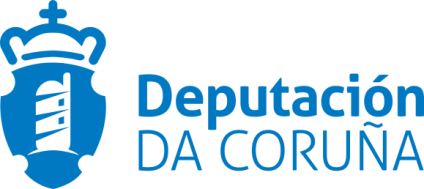 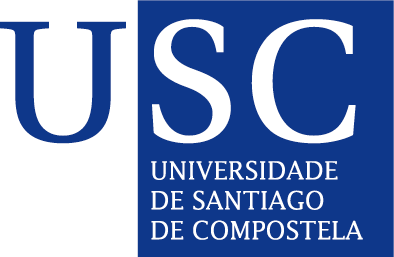 Convenio de Investigación dá Deputación da Coruña co Departamento de Matemática Aplicada da Universidade de Santiago de CompostelaFÓRMULA XERAL DE VALORACIÓN DE OFERTAS EN CONTRATOS E CONCURSOS20181. Notacións: prezo de licitación, : prezo de licitación, : Número de ofertas, : valor das  ofertas, : redución de prazos das  empresas (en días naturais), : media das ofertas presentadas (),: media das reducións de prazos presentadas (),: redución de prazos máxima e mínima, : baixas absolutas (), : baixa porcentual media (), : baixas porcentuais con respecto a  (, ), : baixas porcentuais máxima e mínima, : baixa porcentual media (), : máxima valoración posible, : máxima valoración de acordo coas ofertas presentadas, : máxima valoración de acordo coas reducións de prazos presentadas, : valoración económica da oferta -ésima entre  e , : valoración da redución de prazos -ésima entre  e , Nota.- Dado que as baixas negativas corresponderían  a ofertas superiores ao prezo de licitación (e, polo tanto, non admisibles), suponse que as baixas  son iguais ou maiores que cero. Igualmente, como as reducións de prazos negativas corresponderían a prazos superiores ao prazo de execución do contrato ou concurso (e, polo tanto, non admisibles), suponse que as reducións de prazos  son iguais ou maiores que cero e menores que ou prazo de execución .2. Algoritmo de valoración económica de ofertas2.1. Valoración máxima inicial  de acordo coa baixa máximaSe  entón Se  entón Se  entón 2.2. Valoración económica entre  e A  puntuación  da oferta -ésima calcúlase, en función da baixa máxima, por interpolación a cachos do xeito seguinte (véxanse as Figuras 1 a 3): Se  entón Se  entón Se  entónSe entón Se entón Se  entónSe entón Se entón Nótese que a puntuación máxima  só se atinxe se a baixa máxima () é igual ou superior ao 25% e que, cunha baixa do 15%, sempre se obtén o 70% da valoración máxima.  Nota.- No caso particular en que todas as ofertas son iguais ao prezo de licitación tense  polo que as valoracións anteriores non son válidas (téñense divisións por cero). Neste caso, acordamos outorgar a todas elas unha puntuación nula () . Na práctica, esta situación tamén se produce cando as baixas son todas moi pequenas aínda que non sexan exactamente cero. Por eso, propoñemos  dar unha puntuación nula a tódalas ofertas  sempre que . 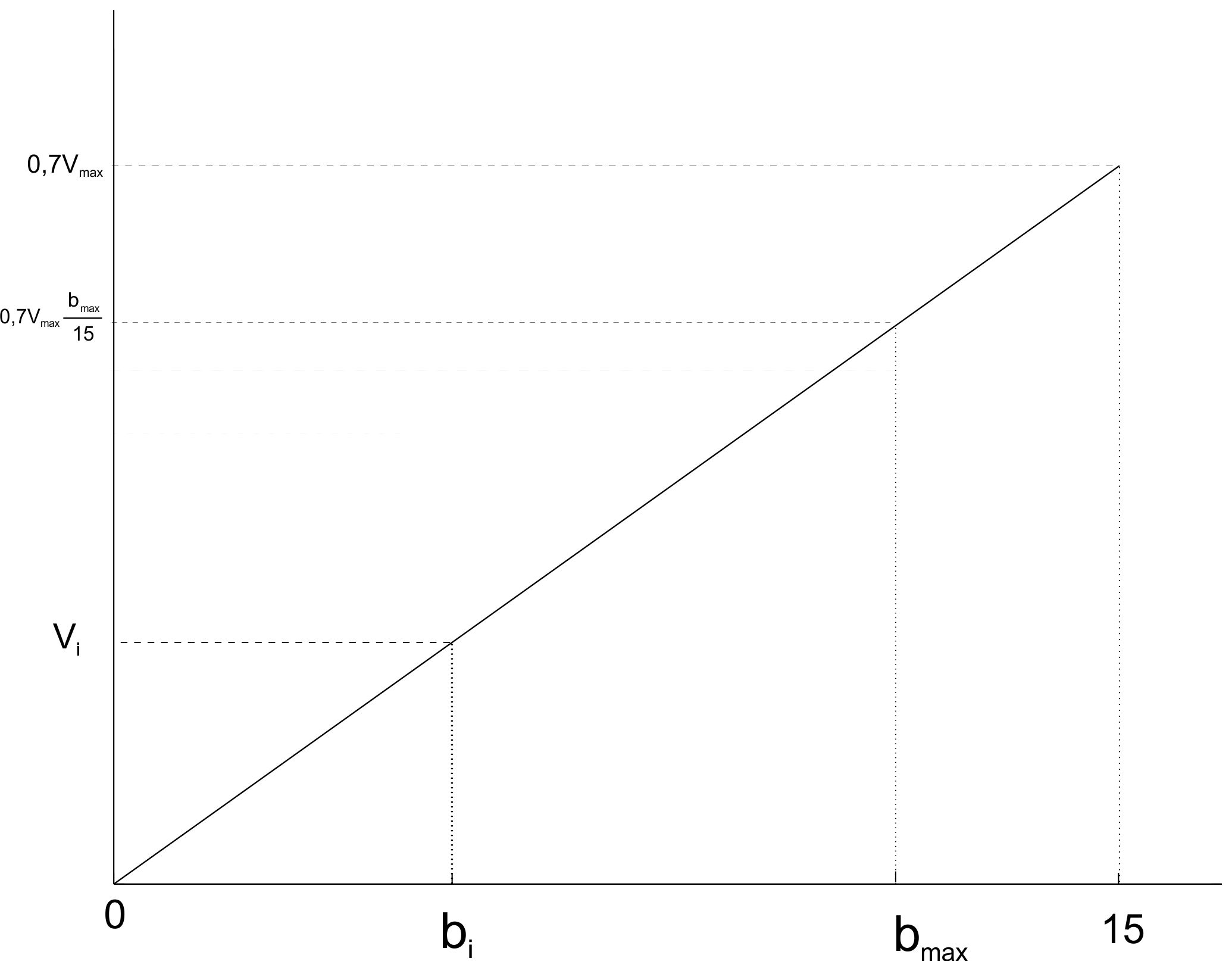 Figura 1: Representación gráfica das puntuacións se .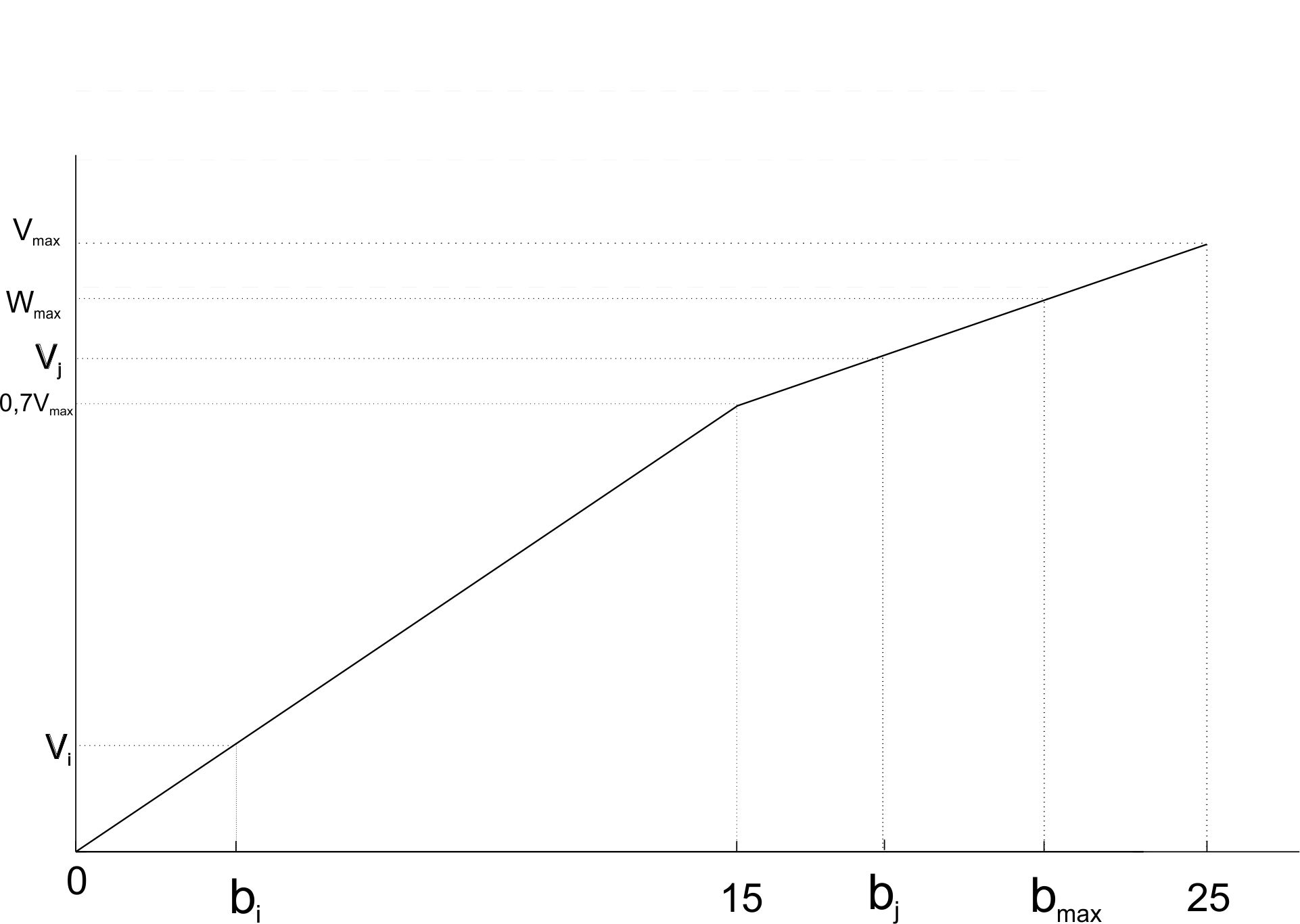 Figura 2: Representación gráfica das puntuacións se .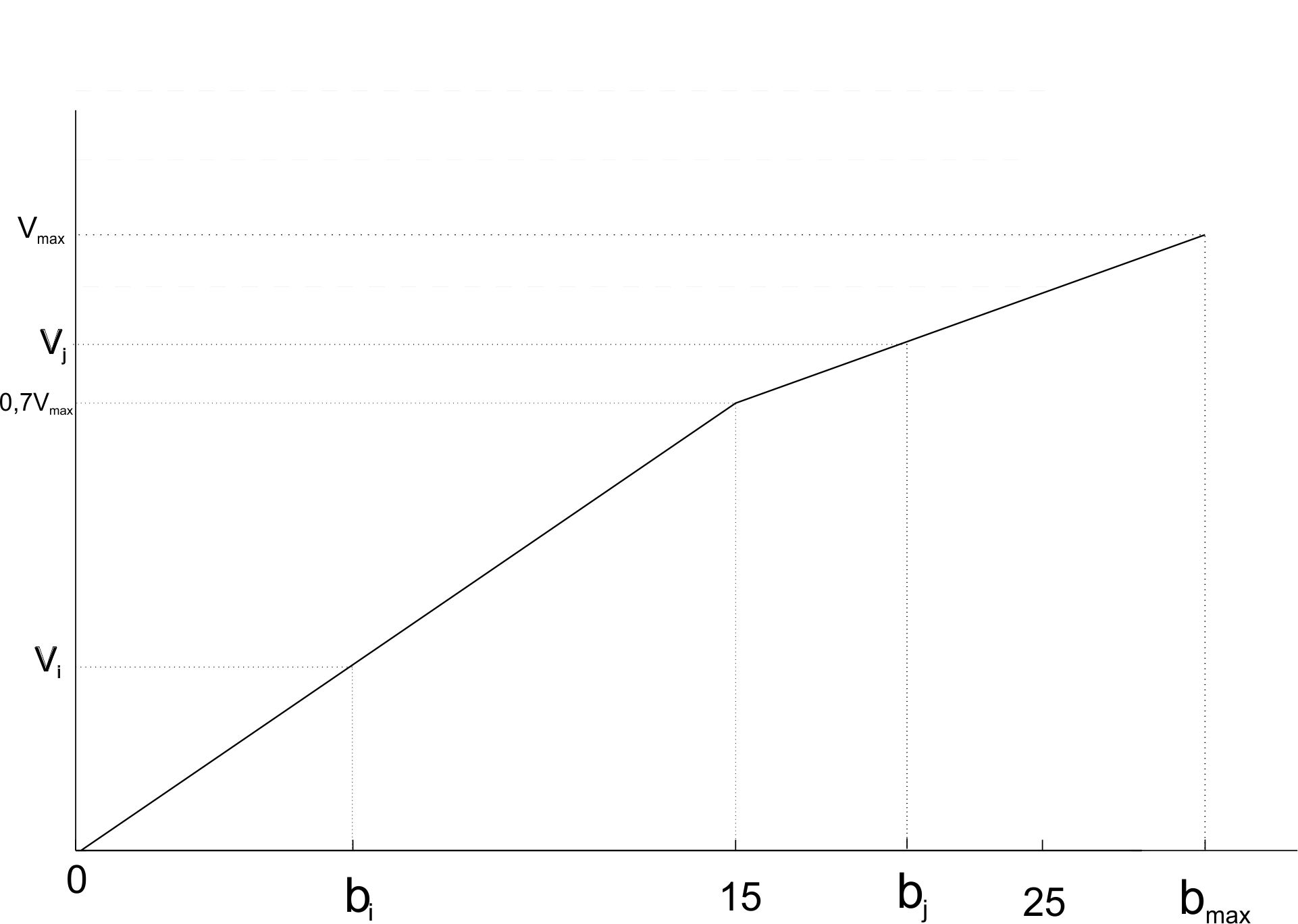 Figura 3: Representación gráfica das puntuacións se .Anexo IXTarefas críticas que obrigatoriamente ten que executar o contratista (art. 215.2 e)  LCSP e cláusula 35.5 do presente prego)Non esixible neste contrato Esixible neste contrato           con arranxo ao seguinte cadro     Lus Jaime Rodríguez FernándezXefe do Servizo de Patrimonio e Contratación, Deputación provincial da Coruña13 de novembro de 2020CATEGORIA PROFESIONALTITULACION REQUIRIDANUMERO PERSOASCARACTERISTICASNº UNIDADESOBSERVACIÓNS2.1. MAQUINARIA2.2. EQUIPOS2.3.MEDIOS AUXILIARESREDUCIÓN (% sobre o prazo de execución) Penalidades  Ata un 5% 0,65 por cada 1.000 euros Ata un 10% 0,70 por cada 1.000 euros Ata un 15% 0,75 por cada 1.000 eurosAta un 20% 0,80 por cada 1.000 euros Ata un 25% 0,85 por cada 1.000 euros Ata un 30% 0,90 por cada 1.000 euros Ata un 35% 1,00 por cada 1.000 euros Ata un 40% 1,05 por cada 1.000 euros Ata un 45% 1,10 por cada 1.000 euros Ata un 50% 1,15 por cada 1.000 euros Ata un 55% ou máis 1,20 por cada 1.000 euros 1. PROXECTO2. CODIFICACIÓN2. CODIFICACIÓN2. CODIFICACIÓN2. CODIFICACIÓN2. CODIFICACIÓN2. CODIFICACIÓN2. CODIFICACIÓN2. CODIFICACIÓN2. CODIFICACIÓN3. ORZO BASE DE LICITACIÒNA.-Obras anuaisBase impoñible ……Importe IVE ……..Total ………................. Euros (IVE INCLUÍDO)3. ORZO BASE DE LICITACIÒNB.- Obras PlurianuaisBase impoñible ……Importe IVE ……..Total ……….Exercicio Orzamentario Importe (IVE INCLUÍDO)201…201....4. VALOR ESTIMADOBase impoñible: ……..20% (modificacións previstas de proxecto): ……..10% (aumento de medicións, certificación final): ……Total VALOR ESTIMADO  ………………………..Base impoñible: ……..20% (modificacións previstas de proxecto): ……..10% (aumento de medicións, certificación final): ……Total VALOR ESTIMADO  ………………………..4.BIS. REGULACION HARMONIZADAx□  contrato non suxeito a regulación  harmonizada                      x□  contrato non suxeito a regulación  harmonizada                      5. APLICACIÓN ORZAMENTARIA6. PRAZO DE EXECUCIÓNFIXADO NO PROXECTO:FIXADO NO PROXECTO:6. PRAZO DE EXECUCIÓNNon se aplicará en ningún caso a redución do prazo como criterio de valoraciónNon se aplicará en ningún caso a redución do prazo como criterio de valoración7. CLASIFICACIÓN ESIXIDA□ Non se esixe   □ Esíxese (indicar grupo, subgrupo e categoría)  Grupo              subgrupo               categoría    ________________________________________________________________________________________________________________________________________________□ Non se esixe   □ Esíxese (indicar grupo, subgrupo e categoría)  Grupo              subgrupo               categoría    ________________________________________________________________________________________________________________________________________________8. CLASIFICACIÓN A EFECTOS DE ACREDITACIÓN DE SOLVENCIA.Grupo              subgrupo               categoría    ________________________________________________________________________________________________________________________________________________Grupo              subgrupo               categoría    ________________________________________________________________________________________________________________________________________________9. LUGAR DE PRESENTACIÓN DE OFERTASCon carácter exclusivo e excluínte:A)  □ Plataforma de contratación do Sector Públicohttps://contrataciondelestado.éB)  □ Plataforma de contratos públicos de GaliciaCon carácter exclusivo e excluínte:A)  □ Plataforma de contratación do Sector Públicohttps://contrataciondelestado.éB)  □ Plataforma de contratos públicos de Galicia10.  PRAZO DE PRESENTACIÓN DE PROPOSICIÓNS□ A) Tramitación ordinaria: ______días                                                                          (Cláusula 11)                      .□ A) Tramitación ordinaria: ______días                                                                          (Cláusula 11)                      .11. DOCUMENTO EUROPEO ÚNICO DE CONTRATACION NON SE ESIXENON SE ESIXE12. PORCENTAXE SUBCONTRATACION Non se establece Non se establece13.CONDICIÓNES DE EXECUCIÓN  Ver cláusula 27Ver cláusula 2714. PERFIL DE CONTRATANTE Dirección páxina web: www.dacoruna.gal Dirección páxina web: www.dacoruna.gal15. GARANTÍA DEFINITIVA5 % do prezo de final ofertado , IVE excluído.5 % do prezo de final ofertado , IVE excluído.16. TAXAS DO CONTRATO17. REVISIÓN DE PREZOSA) Obras anuais e plurianuais con prazo inferior a dous anos: NON PROCEDEB) Obras plurianuais, con prazo superior a dous anos:          (Cláusula 4.2)          B2. PROCEDE         □                                               FORMÚLA__________________A) Obras anuais e plurianuais con prazo inferior a dous anos: NON PROCEDEB) Obras plurianuais, con prazo superior a dous anos:          (Cláusula 4.2)          B2. PROCEDE         □                                               FORMÚLA__________________18. CONTROL DE CALIDADEOs gastos asúmeos a AdministraciónOs gastos asúmeos a Administración19. IMPORTE MÁXIMO DOS GASTOS DE PUBLICIDADE DE LICITACIÓN A CONTA DO CONTRATISTANON SE ESIXE.Non obstante a Administración a fin de garantir unha maior información ás empresas poderá publicar anuncios en medios de comunicación, correndo no seu caso a Administración cos gastos.NON SE ESIXE.Non obstante a Administración a fin de garantir unha maior información ás empresas poderá publicar anuncios en medios de comunicación, correndo no seu caso a Administración cos gastos.A empresa ten implantado un plan de igualdadeA empresa non ten implantado un plan de igualdadeUNIDADES Ou PARTES DE OBRA QUE SE VAI A SUBCONTRATARIMPORTE IVE INCLUÍDONOME Ou PERFIL EMPRESARIAL DO SUBCONTRATISTATOTALCONTIDO. PONDERACIÓNPUNTUACIÓN MÁXIMA EXPRESADA EN %Ofertas que presenten un programa de traballo que presentan unha  definición completa con total ou suficiente adaptación á obraAta 100%Ofertas que presenten un programa de traballo que presentan unha definición completa con insuficiente adaptación á obraAta 65%Ofertas que presenten un programa de traballo que presentan unha definición parcial con suficiente adaptación á obraAta 30% Ofertas que presenten un programa de traballo que presentan unha definición parcial con insuficiente ou nula adaptación á obra0%CONTIDO. PONDERACIÓNPUNTUACIÓN MÁXIMA EXPRESADA EN %Ofertas que presenten un programa de ACTUACIÓN AMBIENTAL que presentan unha  definición completa con total ou suficiente adaptación á obraAta 100%Ofertas que presenten unha actuación ambiental que presentan unha definición completa con insuficiente adaptación á obraAta 65%Ofertas que presenten unha actuación ambiental que presentan unha definición parcial con suficiente adaptación á obraAta 30% Ofertas que presenten unha actuación ambiental que presentan unha definición parcial con insuficiente ou nula adaptación á obra0%CONTIDO. PONDERACIÓNPUNTUACIÓN MÁXIMA EXPRESADA EN %Ofertas que presentan un esquema do plan de seguridade e saúde que presentan unha  definición completa con total ou suficiente adaptación á obraAta 100%Ofertas que presentan un esquema do plan de seguridade e saúde que presentan unha  definición completa con insuficiente adaptación á obraAta 65%Ofertas que presenten un esquema do plan de seguridade e saúde que presentan unha  definición parcial con suficiente adaptación á obraAta 30% Ofertas que presenten un esquema do plan de seguridade e saúde que presentan unha definición parcial con insuficiente ou nula adaptación á obra0% TIPO DE CRITERIODENOMINACIÓNDENOMINACIÓNPUNTUACIÓN ASIGNADACRITERIOS NON AVALIABLES MEDIANTE FÓRMULASPlan de control de calidadePlan de control de calidadeCRITERIOS NON AVALIABLES MEDIANTE FÓRMULASPrograma de traballoPrograma de traballoCRITERIOS NON AVALIABLES MEDIANTE FÓRMULASPrograma de actuación ambientalPrograma de actuación ambientalCRITERIOS NON AVALIABLES MEDIANTE FÓRMULASEsquema do Plan de seguridade e saúdeEsquema do Plan de seguridade e saúdeCRITERIOS AVALIABLES MEDIANTE FÓRMULASOFERTA ECONÓMICAOFERTA ECONÓMICACRITERIOS AVALIABLES MEDIANTE FÓRMULASESTABILIDADE NO EMPREGOPorcentaxe de persoal fixo en relación co persoal global da empresaCRITERIOS AVALIABLES MEDIANTE FÓRMULASESTABILIDADE NO EMPREGOPorcentaxe de mulleres en relación co persoal global da empresaCRITERIOS AVALIABLES MEDIANTE FÓRMULASESTABILIDADE NO EMPREGOContratación desempregadosCRITERIOS AVALIABLES MEDIANTE FÓRMULASIGUALDADEIGUALDADECATEGORIA PROFESIONALTITULACION REQUIRIDANUMERO PERSOASCARACTERISTICASNº UNIDADESOBSERVACIÓNS2.1. MAQUINARIA2.2. EQUIPOS2.3. MEDIOS AUXILIARESUnidade de obra modificableDescrición da modificaciónCuantificación estimadaUNIDADE DE OBRAIMPORTE A PREZOS DE PROXECTO